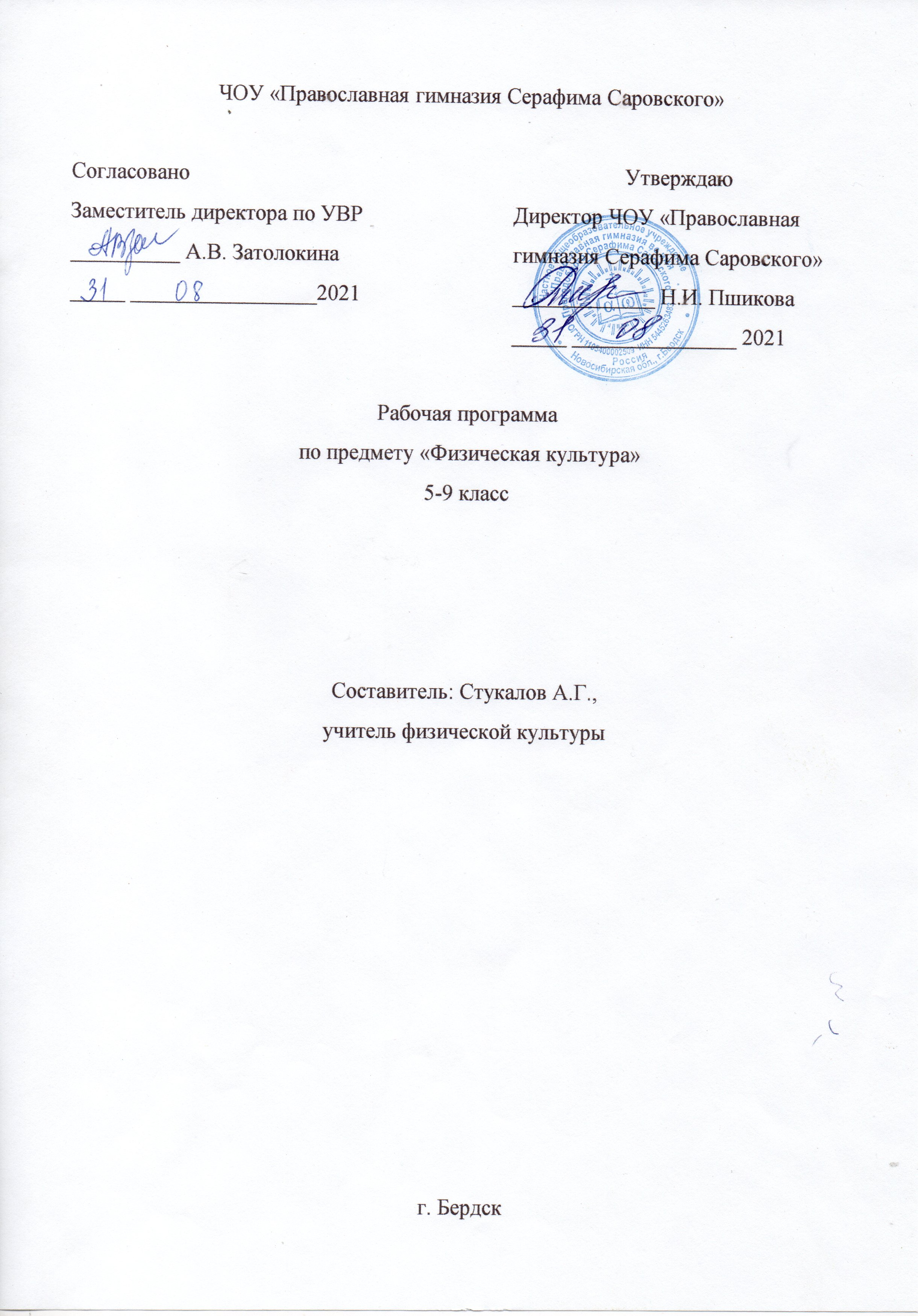 КАЛЕНДАРНО – ТЕМАТИЧЕСКОЕ ПЛАНИРОВАНИЕ  Предмет: Физическая культураКласс: 5Программа (название, автор, изд-во, год издания) «Комплексная программа физического воспитания учащихся 1-11классов» (В. И. Лях, А. А. Зданевич. – М.: Просвещение, 2011г).Учебник (название, автор, изд-во, год издания) Виленский М.Я. Физкультура: 5 -7 кл. – М.: Просвещение, 2013Количество часов: всего в уч. г.  102, в неделю 3Учитель (Ф.И.О.): Стукалов А.Г.ПОЯСНИТЕЛЬНАЯ  ЗАПИСКАОсобенностью физической культуры как учебного предмета является ее деятельностный характер. Задача формирования представлений о физической культуре не является самоцелью, а знания, которые приобретает школьник, выступают средством развития его физической деятельности, овладения физической культурой как частью общей культуры человека. Процесс обучения структурируется в зависимости от этапа, целей, ставящихся на каждом из этапов обучения, и может быть связан с освоением того или иного способа физической деятельности, овладением физическим упражнением, развитием физических качеств и т.п.        Планирование  для  5 класса,  составлено на основе:1. Приказа Министерства образования и науки Российской Федерации от     30 августа 2010 г. №  889  «О внесении  изменений  в  федеральный базисный   учебный      план и примерные учебные планы  для  образовательных учреждений    Российской     Федерации,   реализующих    программы    общего  образования»   о   введении   в     объем  недельной  учебной  нагрузки  общеобразовательных  учреждений  всех     видов     третьего часа физической культуры;2. «Федеральной  комплексной программы физического воспитания» под редакцией      доктора педагогических наук В.И. Ляха и  канд. пед.  наук А.А. Зданевича. 2011 г. На преподавание учебного предмета «Физическая культура» отводится  102 ч   в год.Тема и содержание урока,  во время учебного процесса может варьироваться по усмотрению учителя, ориентируясь на  уровень физической подготовленности класса; на  материально-техническую базу школы;  на климатические условия  и места проведения урока. Учитель физической культуры имеет право вводить в учебный процесс дополнительные темы,  сокращать или упрощать предлагаемый в программах учебный материал, при этом учителю  необходимо избегать учебных перегрузок учащихся, не нарушая логику  распределения  программного  содержания, не выходить за рамки Требований Государственного стандарта.              ОСНОВЫ  ЗНАНИЙ О ФИЗИЧЕСКОЙ  КУЛЬТУРЕГОДОВОЙ   ПЛАН-ГРАФИК РАСПРЕДЕЛЕНИЯ УЧЕБНОГО МАТЕРИАЛА ДЛЯ 5 КЛАССАКАЛЕНДАРНО-ТЕМАТИЧАСКОЕ  ПЛАНИРОВАНИЕОЦЕНКА ДОСТИЖЕНИЙ УЧАЩИХСЯПри выполнении минимальных требований к подготовленности учащиеся получают положительную оценку по предмету «Физическая культура». Градация положительной оценки («3», «4», «5») зависит от полноты и глубины знаний, правильности выполнения двигательных действий и уровня физической подготовленности.По основам знаний.Оценивая знания учащихся, надо учитывать глубину и полноту знаний, аргументированность их изложения, умение учащихся использовать знания применительно к конкретным случаям и практическим занятиям физическими упражнениями.Оценка «5» выставляется за ответ, в котором учащийся демонстрирует глубокое понимание сущности материала, логично его излагает, используя примеры из практики, своего опыта.Оценка «4» ставится за ответ, в котором содержатся небольшие неточности и незначительные ошибки.Оценку «3» учащиеся получают за ответ, в котором отсутствует логическая последовательность, имеются пробелы в материале, нет должной аргументации и умения использовать знания в своем опыте.С целью проверки знаний используются различные методы.Метод опроса применяется в устной и письменной форме в паузах между выполнением упражнений, до начала и после выполнения заданий. Не рекомендуется использовать данный метод после значительных физических нагрузок.Программированный метод заключается в том, что учащиеся получают карточки с вопросами и веером ответов на них. Учащийся должен выбрать правильный ответ. Метод экономичен в проведении и позволяет осуществлять опрос фронтально.Весьма эффективным методом проверки знаний является демонстрация их учащимися в конкретной деятельности. Например, изложение знаний упражнений по развитию силы учащиеся сопровождают выполнением конкретного комплекса и т.п.По технике владения двигательными действиями (умениями, навыками).Оценка «5» — двигательное действие выполнено правильно (заданным способом), точно в надлежащем темпе, легко и четко.Оценка «4» — двигательное действие выполнено правильно, но недостаточно легко и четко, наблюдается некоторая скованность движений.Оценка «3» — двигательное действие выполнено в основном правильно, но допущена одна грубая или несколько мелких ошибок, приведших к неуверенному или напряженному выполнению.Основными методами оценки техники владения двигательными действиями являются методы наблюдения, вызова, упражнений и комбинированный.Метод открытого наблюдения заключается в том, что учащиеся знают, кого и что будет оценивать учитель. Скрытое наблюдение состоит в том, что учащимся известно лишь то, что учитель будет вести наблюдение за определенными видами двигательных действий.Вызов как метод оценки используется для выявления достижений отдельных учащихся в усвоении программного материала и демонстрации классу образцов правильного выполнения двигательного действия.Метод упражнений предназначен для проверки уровня владения отдельными умениями и навыками, качества выполнения домашних заданий.Суть комбинированного метода состоит в том, что учитель одновременно с проверкой знаний оценивает качество освоения техники соответствующих двигательных действий.Данные методы можно применять и индивидуально, и фронтально, когда одновременно оценивается большая группа или класс в целом.По уровню физической подготовленности.Оценивая уровень физической подготовленности, следует принимать во внимание реальные сдвиги учащихся в показателях физической подготовленности за определенный период времени. При оценке сдвигов в показателях развития определенных физических качеств учитель должен принимать во внимание особенности развития двигательных способностей, динамику их изменения у детей определенного возраста, исходный уровень достижений конкретных учащихся. При прогнозировании прироста скоростных способностей, являющихся наиболее консервативными в развитии, не следует планировать больших сдвигов. Напротив, при прогнозировании показателей выносливости в беге умеренной интенсивности, а также силовой выносливости темпы прироста могут быть довольно высокими.При оценке темпов прироста на отметку «5», «4», «3» учитель должен исходить из вышеприведенных аргументов, поскольку в каждом конкретном случае прогнозирование этих темпов осуществить невозможно. Задания учителя по улучшению показателей физической подготовленности должны представлять для учащихся определенную трудность, но быть реально выполнимыми. Достижение этих сдвигов при условии систематических занятий дает основание учителю для выставления учащимся высокой оценки.Итоговая оценка успеваемости по физической культуре складывается из суммы баллов, полученных учащимся за все составляющие: знания, двигательные умения и навыки, умения осуществлять физкультурно-оздоровительную деятельность, сдвиги в показателях физической подготовленности. При этом преимущественное значение имеют оценки за умение осуществлять собственно двигательную, физкультурно-оздоровительную и спортивную деятельность.Учащиеся, отнесенные по состоянию здоровья к подготовительной медицинской группе, оцениваются на общих основаниях, за исключением тех видов двигательных действий, которые им противопоказаны по состоянию здоровья.Учащиеся, отнесенные к специальной медицинской группе, оцениваются по овладению ими разделом «Основы знаний», умениями осуществлять физкультурно-оздоровительную деятельность и доступные им двигательные действия.             КАЛЕНДАРНО – ТЕМАТИЧЕСКОЕ ПЛАНИРОВАНИЕ  Предмет: Физическая культураКласс: 6Программа (название, автор, изд-во, год издания) «Комплексная программа физического воспитания учащихся 1-11классов» (В. И. Лях, А. А. Зданевич. – М.: Просвещение, 2011г).Учебник (название, автор, изд-во, год издания) Виленский М.Я. Физкультура: 5 -7 кл. – М.: Просвещение, 2013Количество часов: всего в уч. г.  102, в неделю 3Учитель (Ф.И.О.): Стукалов А.Г.                                                         ПОЯСНИТЕЛЬНАЯ  ЗАПИСКАОсобенностью физической культуры как учебного предмета является ее деятельностный характер. Задача формирования представлений о физической культуре не является самоцелью, а знания, которые приобретает младший школьник, выступают средством развития его физической деятельности, овладения физической культурой как частью общей культуры человека. Процесс обучения структурируется в зависимости от этапа, целей, ставящихся на каждом из этапов обучения, и может быть связан с освоением того или иного способа физической деятельности, овладением физическим упражнением, развитием физических качеств и т.п.        Планирование  для  6 класса,  составлено на основе:1. Приказа Министерства образования и науки Российской Федерации от     30 августа 2010 г. №  889  «О внесении  изменений  в  федеральный базисный   учебный      план и примерные учебные планы  для  образовательных учреждений    Российской     Федерации,   реализующих    программы    общего  образования»   о   введении   в     объем  недельной  учебной  нагрузки  общеобразовательных  учреждений  всех     видов     третьего часа физической культуры;2. «Федеральной  комплексной программы физического воспитания» под редакцией      доктора педагогических наук В.И. Ляха и  канд. пед.  наук А.А. Зданевича. 2011 г. На преподавание учебного предмета «Физическая культура» отводится  102 ч   в год.        Тема и содержание урока,  во время учебного процесса может варьироваться по усмотрению учителя, ориентируясь на  уровень физической подготовленности класса; на  материально-техническую базу школы;  на климатические условия  и места проведения урока. Учитель физической культуры имеет право вводить в учебный процесс дополнительные темы,  сокращать или упрощать предлагаемый в программах учебный материал, при этом учителю  необходимо избегать учебных перегрузок учащихся, не нарушая логику  распределения  программного  содержания, не выходить за рамки Требований Государственного стандарта.ОСНОВЫ  ЗНАНИЙ О ФИЗИЧЕСКОЙ  КУЛЬТУРЕГОДОВОЙ   ПЛАН-ГРАФИК РАСПРЕДЕЛЕНИЯ УЧЕБНОГО МАТЕРИАЛАДЛЯ 6 КЛАССАКАЛЕНДАРНО-ТЕМАТИЧАСКОЕ  ПЛАНИРОВАНИЕОЦЕНКА ДОСТИЖЕНИЙ УЧАЩИХСЯПри выполнении минимальных требований к подготовленности учащиеся получают положительную оценку по предмету «Физическая культура». Градация положительной оценки («3», «4», «5») зависит от полноты и глубины знаний, правильности выполнения двигательных действий и уровня физической подготовленности.По основам знаний.Оценивая знания учащихся, надо учитывать глубину и полноту знаний, аргументированность их изложения, умение учащихся использовать знания применительно к конкретным случаям и практическим занятиям физическими упражнениями.Оценка «5» выставляется за ответ, в котором учащийся демонстрирует глубокое понимание сущности материала, логично его излагает, используя примеры из практики, своего опыта.Оценка «4» ставится за ответ, в котором содержатся небольшие неточности и незначительные ошибки.Оценку «3» учащиеся получают за ответ, в котором отсутствует логическая последовательность, имеются пробелы в материале, нет должной аргументации и умения использовать знания в своем опыте.С целью проверки знаний используются различные методы.Метод опроса применяется в устной и письменной форме в паузах между выполнением упражнений, до начала и после выполнения заданий. Не рекомендуется использовать данный метод после значительных физических нагрузок.Программированный метод заключается в том, что учащиеся получают карточки с вопросами и веером ответов на них. Учащийся должен выбрать правильный ответ. Метод экономичен в проведении и позволяет осуществлять опрос фронтально.Весьма эффективным методом проверки знаний является демонстрация их учащимися в конкретной деятельности. Например, изложение знаний упражнений по развитию силы учащиеся сопровождают выполнением конкретного комплекса и т.п.По технике владения двигательными действиями (умениями, навыками).Оценка «5» — двигательное действие выполнено правильно (заданным способом), точно в надлежащем темпе, легко и четко.Оценка «4» — двигательное действие выполнено правильно, но недостаточно легко и четко, наблюдается некоторая скованность движений.Оценка «3» — двигательное действие выполнено в основном правильно, но допущена одна грубая или несколько мелких ошибок, приведших к неуверенному или напряженному выполнению.Основными методами оценки техники владения двигательными действиями являются методы наблюдения, вызова, упражнений и комбинированный.Метод открытого наблюдения заключается в том, что учащиеся знают, кого и что будет оценивать учитель. Скрытое наблюдение состоит в том, что учащимся известно лишь то, что учитель будет вести наблюдение за определенными видами двигательных действий.Вызов как метод оценки используется для выявления достижений отдельных учащихся в усвоении программного материала и демонстрации классу образцов правильного выполнения двигательного действия.Метод упражнений предназначен для проверки уровня владения отдельными умениями и навыками, качества выполнения домашних заданий.Суть комбинированного метода состоит в том, что учитель одновременно с проверкой знаний оценивает качество освоения техники соответствующих двигательных действий.Данные методы можно применять и индивидуально, и фронтально, когда одновременно оценивается большая группа или класс в целом.По уровню физической подготовленности.Оценивая уровень физической подготовленности, следует принимать во внимание реальные сдвиги учащихся в показателях физической подготовленности за определенный период времени. При оценке сдвигов в показателях развития определенных физических качеств учитель должен принимать во внимание особенности развития двигательных способностей, динамику их изменения у детей определенного возраста, исходный уровень достижений конкретных учащихся. При прогнозировании прироста скоростных способностей, являющихся наиболее консервативными в развитии, не следует планировать больших сдвигов. Напротив, при прогнозировании показателей выносливости в беге умеренной интенсивности, а также силовой выносливости темпы прироста могут быть довольно высокими.При оценке темпов прироста на отметку «5», «4», «3» учитель должен исходить из вышеприведенных аргументов, поскольку в каждом конкретном случае прогнозирование этих темпов осуществить невозможно. Задания учителя по улучшению показателей физической подготовленности должны представлять для учащихся определенную трудность, но быть реально выполнимыми. Достижение этих сдвигов при условии систематических занятий дает основание учителю для выставления учащимся высокой оценки.Итоговая оценка успеваемости по физической культуре складывается из суммы баллов, полученных учащимся за все составляющие: знания, двигательные умения и навыки, умения осуществлять физкультурно-оздоровительную деятельность, сдвиги в показателях физической подготовленности. При этом преимущественное значение имеют оценки за умение осуществлять собственно двигательную, физкультурно-оздоровительную и спортивную деятельность.Учащиеся, отнесенные по состоянию здоровья к подготовительной медицинской группе, оцениваются на общих основаниях, за исключением тех видов двигательных действий, которые им противопоказаны по состоянию здоровья.Учащиеся, отнесенные к специальной медицинской группе, оцениваются по овладению ими разделом «Основы знаний», умениями осуществлять физкультурно-оздоровительную деятельность и доступные им двигательные действия.             КАЛЕНДАРНО – ТЕМАТИЧЕСКОЕ ПЛАНИРОВАНИЕ  Предмет: Физическая культураКласс: 7Программа (название, автор, изд-во, год издания) «Комплексная программа физического воспитания учащихся 1-11классов» (В. И. Лях, А. А. Зданевич. – М.: Просвещение, 2011г).Учебник (название, автор, изд-во, год издания) Виленский М.Я. Физкультура: 5 -7 кл. – М.: Просвещение, 2013Количество часов: всего в уч. г.  102, в неделю 3Учитель (Ф.И.О.): Стукалов А.Г.                                         ПОЯСНИТЕЛЬНАЯ  ЗАПИСКАОсобенностью физической культуры как учебного предмета является ее деятельностный характер. Задача формирования представлений о физической культуре не является самоцелью, а знания, которые приобретает младший школьник, выступают средством развития его физической деятельности, овладения физической культурой как частью общей культуры человека. Процесс обучения структурируется в зависимости от этапа, целей, ставящихся на каждом из этапов обучения, и может быть связан с освоением того или иного способа физической деятельности, овладением физическим упражнением, развитием физических качеств и т.п.        Планирование  для  7 класса,  составлено на основе:1. Приказа Министерства образования и науки Российской Федерации от     30 августа 2010 г. №  889  «О внесении  изменений  в  федеральный базисный   учебный      план и примерные учебные планы  для  образовательных учреждений    Российской     Федерации,   реализующих    программы    общего  образования»   о   введении   в     объем  недельной  учебной  нагрузки  общеобразовательных  учреждений  всех     видов     третьего часа физической культуры;2. «Федеральной  комплексной программы физического воспитания» под редакцией      доктора педагогических наук В.И. Ляха и  канд. пед.  наук А.А. Зданевича. 2011 г. На преподавание учебного предмета «Физическая культура» отводится  102 ч   в год.        Тема и содержание урока,  во время учебного процесса может варьироваться по усмотрению учителя, ориентируясь на  уровень физической подготовленности класса; на  материально-техническую базу школы;  на климатические условия  и места проведения урока. Учитель физической культуры имеет право вводить в учебный процесс дополнительные темы,  сокращать или упрощать предлагаемый в программах учебный материал, при этом учителю  необходимо избегать учебных перегрузок учащихся, не нарушая логику  распределения  программного  содержания, не выходить за рамки Требований Государственного стандарта.ОСНОВЫ  ЗНАНИЙ О ФИЗИЧЕСКОЙ  КУЛЬТУРЕГОДОВОЙ   ПЛАН-ГРАФИК РАСПРЕДЕЛЕНИЯ УЧЕБНОГО МАТЕРИАЛАДЛЯ 7 КЛАССАКАЛЕНДАРНО-ТЕМАТИЧАСКОЕ  ПЛАНИРОВАНИЕОЦЕНКА ДОСТИЖЕНИЙ УЧАЩИХСЯПри выполнении минимальных требований к подготовленности учащиеся получают положительную оценку по предмету «Физическая культура». Градация положительной оценки («3», «4», «5») зависит от полноты и глубины знаний, правильности выполнения двигательных действий и уровня физической подготовленности.По основам знаний.Оценивая знания учащихся, надо учитывать глубину и полноту знаний, аргументированность их изложения, умение учащихся использовать знания применительно к конкретным случаям и практическим занятиям физическими упражнениями.Оценка «5» выставляется за ответ, в котором учащийся демонстрирует глубокое понимание сущности материала, логично его излагает, используя примеры из практики, своего опыта.Оценка «4» ставится за ответ, в котором содержатся небольшие неточности и незначительные ошибки.Оценку «3» учащиеся получают за ответ, в котором отсутствует логическая последовательность, имеются пробелы в материале, нет должной аргументации и умения использовать знания в своем опыте.С целью проверки знаний используются различные методы.Метод опроса применяется в устной и письменной форме в паузах между выполнением упражнений, до начала и после выполнения заданий. Не рекомендуется использовать данный метод после значительных физических нагрузок.Программированный метод заключается в том, что учащиеся получают карточки с вопросами и веером ответов на них. Учащийся должен выбрать правильный ответ. Метод экономичен в проведении и позволяет осуществлять опрос фронтально.По технике владения двигательными действиями (умениями, навыками).Оценка «5» — двигательное действие выполнено правильно (заданным способом), точно в надлежащем темпе, легко и четко.Оценка «4» — двигательное действие выполнено правильно, но недостаточно легко и четко, наблюдается некоторая скованность движений.Оценка «3» — двигательное действие выполнено в основном правильно, но допущена одна грубая или несколько мелких ошибок, приведших к неуверенному или напряженному выполнению.Основными методами оценки техники владения двигательными действиями являются методы наблюдения, вызова, упражнений и комбинированный.Метод открытого наблюдения заключается в том, что учащиеся знают, кого и что будет оценивать учитель. Скрытое наблюдение состоит в том, что учащимся известно лишь то, что учитель будет вести наблюдение за определенными видами двигательных действий.Вызов как метод оценки используется для выявления достижений отдельных учащихся в усвоении программного материала и демонстрации классу образцов правильного выполнения двигательного действия.По уровню физической подготовленности.Оценивая уровень физической подготовленности, следует принимать во внимание реальные сдвиги учащихся в показателях физической подготовленности за определенный период времени. При оценке сдвигов в показателях развития определенных физических качеств учитель должен принимать во внимание особенности развития двигательных способностей, динамику их изменения у детей определенного возраста, исходный уровень достижений конкретных учащихся. При прогнозировании прироста скоростных способностей, являющихся наиболее консервативными в развитии, не следует планировать больших сдвигов. Напротив, при прогнозировании показателей выносливости в беге умеренной интенсивности, а также силовой выносливости темпы прироста могут быть довольно высокими.При оценке темпов прироста на отметку «5», «4», «3» учитель должен исходить из вышеприведенных аргументов, поскольку в каждом конкретном случае прогнозирование этих темпов осуществить невозможно. Задания учителя по улучшению показателей физической подготовленности должны представлять для учащихся определенную трудность, но быть реально выполнимыми. Достижение этих сдвигов при условии систематических занятий дает основание учителю для выставления учащимся высокой оценки.Итоговая оценка успеваемости по физической культуре складывается из суммы баллов, полученных учащимся за все составляющие: знания, двигательные умения и навыки, умения осуществлять физкультурно-оздоровительную деятельность, сдвиги в показателях физической подготовленности. При этом преимущественное значение имеют оценки за умение осуществлять собственно двигательную, физкультурно-оздоровительную и спортивную деятельность.Учащиеся, отнесенные по состоянию здоровья к подготовительной медицинской группе, оцениваются на общих основаниях, за исключением тех видов двигательных действий, которые им противопоказаны по состоянию здоровья.Учащиеся, отнесенные к специальной медицинской группе, оцениваются по овладению ими разделом «Основы знаний», умениями осуществлять физкультурно-оздоровительную деятельность и доступные им двигательные действия.             КАЛЕНДАРНО – ТЕМАТИЧЕСКОЕ ПЛАНИРОВАНИЕ  Предмет: Физическая культураКласс: 8Программа (название, автор, изд-во, год издания) «Комплексная программа физического воспитания учащихся 1-11классов» (В. И. Лях, А. А. Зданевич. – М.: Просвещение, 2011г).Учебник (название, автор, изд-во, год издания) Лях, В. И.  Физкультура: 8 -9 кл. – М.: Просвещение, 2012Количество часов: всего в уч. г.  102, в неделю 3Учитель (Ф.И.О.): Стукалов А.Г.ПОЯСНИТЕЛЬНАЯ  ЗАПИСКАОсобенностью физической культуры как учебного предмета является ее деятельностный характер. Задача формирования представлений о физической культуре не является самоцелью, а знания, которые приобретает младший школьник, выступают средством развития его физической деятельности, овладения физической культурой как частью общей культуры человека. Процесс обучения структурируется в зависимости от этапа, целей, ставящихся на каждом из этапов обучения, и может быть связан с освоением того или иного способа физической деятельности, овладением физическим упражнением, развитием физических качеств и т.п.        Планирование  для  8 класса,  составлено на основе:1. Приказа Министерства образования и науки Российской Федерации от     30 августа 2010 г. №  889  «О внесении  изменений  в  федеральный базисный   учебный      план и примерные учебные планы  для  образовательных учреждений    Российской     Федерации,   реализующих    программы    общего  образования»   о   введении   в     объем  недельной  учебной  нагрузки  общеобразовательных  учреждений  всех     видов     третьего часа физической культуры;2. «Федеральной  комплексной программы физического воспитания» под редакцией      доктора педагогических наук В.И. Ляха и  канд. пед.  наук А.А. Зданевича. 2011 г. На преподавание учебного предмета «Физическая культура» отводится  102 ч   в год.        Тема и содержание урока,  во время учебного процесса может варьироваться по усмотрению учителя, ориентируясь на  уровень физической подготовленности класса; на  материально-техническую базу школы;  на климатические условия  и места проведения урока. Учитель физической культуры имеет право вводить в учебный процесс дополнительные темы,  сокращать или упрощать предлагаемый в программах учебный материал, при этом учителю  необходимо избегать учебных перегрузок учащихся, не нарушая логику  распределения  программного  содержания, не выходить за рамки Требований Государственного стандарта.                           ОСНОВЫ  ЗНАНИЙ О ФИЗИЧЕСКОЙ  КУЛЬТУРЕГОДОВОЙ   ПЛАН-ГРАФИК РАСПРЕДЕЛЕНИЯ УЧЕБНОГО МАТЕРИАЛА ДЛЯ 8 КЛАССАКАЛЕНДАРНО-ТЕМАТИЧАСКОЕ  ПЛАНИРОВАНИЕОЦЕНКА ДОСТИЖЕНИЙ УЧАЩИХСЯПри выполнении минимальных требований к подготовленности учащиеся получают положительную оценку по предмету «Физическая культура». Градация положительной оценки («3», «4», «5») зависит от полноты и глубины знаний, правильности выполнения двигательных действий и уровня физической подготовленности.По основам знаний.Оценивая знания учащихся, надо учитывать глубину и полноту знаний, аргументированность их изложения, умение учащихся использовать знания применительно к конкретным случаям и практическим занятиям физическими упражнениями.Оценка «5» выставляется за ответ, в котором учащийся демонстрирует глубокое понимание сущности материала, логично его излагает, используя примеры из практики, своего опыта.Оценка «4» ставится за ответ, в котором содержатся небольшие неточности и незначительные ошибки.Оценку «3» учащиеся получают за ответ, в котором отсутствует логическая последовательность, имеются пробелы в материале, нет должной аргументации и умения использовать знания в своем опыте.С целью проверки знаний используются различные методы.Метод опроса применяется в устной и письменной форме в паузах между выполнением упражнений, до начала и после выполнения заданий. Не рекомендуется использовать данный метод после значительных физических нагрузок.Программированный метод заключается в том, что учащиеся получают карточки с вопросами и веером ответов на них. Учащийся должен выбрать правильный ответ. Метод экономичен в проведении и позволяет осуществлять опрос фронтально.Весьма эффективным методом проверки знаний является демонстрация их учащимися в конкретной деятельности. Например, изложение знаний упражнений по развитию силы учащиеся сопровождают выполнением конкретного комплекса и т.п.По технике владения двигательными действиями (умениями, навыками).Оценка «5» — двигательное действие выполнено правильно (заданным способом), точно в надлежащем темпе, легко и четко.Оценка «4» — двигательное действие выполнено правильно, но недостаточно легко и четко, наблюдается некоторая скованность движений.Оценка «3» — двигательное действие выполнено в основном правильно, но допущена одна грубая или несколько мелких ошибок, приведших к неуверенному или напряженному выполнению.Основными методами оценки техники владения двигательными действиями являются методы наблюдения, вызова, упражнений и комбинированный.Метод открытого наблюдения заключается в том, что учащиеся знают, кого и что будет оценивать учитель. Скрытое наблюдение состоит в том, что учащимся известно лишь то, что учитель будет вести наблюдение за определенными видами двигательных действий.Вызов как метод оценки используется для выявления достижений отдельных учащихся в усвоении программного материала и демонстрации классу образцов правильного выполнения двигательного действия.Метод упражнений предназначен для проверки уровня владения отдельными умениями и навыками, качества выполнения домашних заданий.Суть комбинированного метода состоит в том, что учитель одновременно с проверкой знаний оценивает качество освоения техники соответствующих двигательных действий.Данные методы можно применять и индивидуально, и фронтально, когда одновременно оценивается большая группа или класс в целом.По уровню физической подготовленности.Оценивая уровень физической подготовленности, следует принимать во внимание реальные сдвиги учащихся в показателях физической подготовленности за определенный период времени. При оценке сдвигов в показателях развития определенных физических качеств учитель должен принимать во внимание особенности развития двигательных способностей, динамику их изменения у детей определенного возраста, исходный уровень достижений конкретных учащихся. При прогнозировании прироста скоростных способностей, являющихся наиболее консервативными в развитии, не следует планировать больших сдвигов. Напротив, при прогнозировании показателей выносливости в беге умеренной интенсивности, а также силовой выносливости темпы прироста могут быть довольно высокими.При оценке темпов прироста на отметку «5», «4», «3» учитель должен исходить из вышеприведенных аргументов, поскольку в каждом конкретном случае прогнозирование этих темпов осуществить невозможно. Задания учителя по улучшению показателей физической подготовленности должны представлять для учащихся определенную трудность, но быть реально выполнимыми. Достижение этих сдвигов при условии систематических занятий дает основание учителю для выставления учащимся высокой оценки.Итоговая оценка успеваемости по физической культуре складывается из суммы баллов, полученных учащимся за все составляющие: знания, двигательные умения и навыки, умения осуществлять физкультурно-оздоровительную деятельность, сдвиги в показателях физической подготовленности. При этом преимущественное значение имеют оценки за умение осуществлять собственно двигательную, физкультурно-оздоровительную и спортивную деятельность.Учащиеся, отнесенные по состоянию здоровья к подготовительной медицинской группе, оцениваются на общих основаниях, за исключением тех видов двигательных действий, которые им противопоказаны по состоянию здоровья.Учащиеся, отнесенные к специальной медицинской группе, оцениваются по овладению ими разделом «Основы знаний», умениями осуществлять физкультурно-оздоровительную деятельность и доступные им двигательные действия.             КАЛЕНДАРНО – ТЕМАТИЧЕСКОЕ ПЛАНИРОВАНИЕ  Предмет: Физическая культураКласс: 9Программа (название, автор, изд-во, год издания) «Комплексная программа физического воспитания учащихся 1-11классов» (В. И. Лях, А. А. Зданевич. – М.: Просвещение, 2011г).Учебник (название, автор, изд-во, год издания) Лях, В. И.  Физкультура: 8 -9 кл. – М.: Просвещение, 2012Количество часов: всего в уч. г.  102, в неделю 3Учитель (Ф.И.О.): Стукалов А.Г.ПОЯСНИТЕЛЬНАЯ  ЗАПИСКАОсобенностью физической культуры как учебного предмета является ее деятельностный характер. Задача формирования представлений о физической культуре не является самоцелью, а знания, которые приобретает младший школьник, выступают средством развития его физической деятельности, овладения физической культурой как частью общей культуры человека. Процесс обучения структурируется в зависимости от этапа, целей, ставящихся на каждом из этапов обучения, и может быть связан с освоением того или иного способа физической деятельности, овладением физическим упражнением, развитием физических качеств и т.п.        Планирование  для  9 класса,  составлено на основе:1. Приказа Министерства образования и науки Российской Федерации от     30 августа 2010 г. №  889  «О внесении  изменений  в  федеральный базисный   учебный      план и примерные учебные планы  для  образовательных учреждений    Российской     Федерации,   реализующих    программы    общего  образования»   о   введении   в     объем  недельной  учебной  нагрузки  общеобразовательных  учреждений  всех     видов     третьего часа физической культуры;2. «Федеральной  комплексной программы физического воспитания» под редакцией      доктора педагогических наук В.И. Ляха и  канд. пед.  наук А.А. Зданевича. 2011 г. На преподавание учебного предмета «Физическая культура» отводится  102 ч   в год.        Тема и содержание урока,  во время учебного процесса может варьироваться по усмотрению учителя, ориентируясь на  уровень физической подготовленности класса; на  материально-техническую базу школы;  на климатические условия  и места проведения урока. Учитель физической культуры имеет право вводить в учебный процесс дополнительные темы,  сокращать или упрощать предлагаемый в программах учебный материал, при этом учителю  необходимо избегать учебных перегрузок учащихся, не нарушая логику  распределения  программного  содержания, не выходить за рамки Требований Государственного стандарта.ОСНОВЫ  ЗНАНИЙ О ФИЗИЧЕСКОЙ  КУЛЬТУРЕГОДОВОЙ   ПЛАН-ГРАФИК РАСПРЕДЕЛЕНИЯ УЧЕБНОГО МАТЕРИАЛА ДЛЯ 9 КЛАССАКАЛЕНДАРНО-ТЕМАТИЧАСКОЕ  ПЛАНИРОВАНИЕОЦЕНКА ДОСТИЖЕНИЙ УЧАЩИХСЯПри выполнении минимальных требований к подготовленности учащиеся получают положительную оценку по предмету «Физическая культура». Градация положительной оценки («3», «4», «5») зависит от полноты и глубины знаний, правильности выполнения двигательных действий и уровня физической подготовленности.По основам знаний.Оценивая знания учащихся, надо учитывать глубину и полноту знаний, аргументированность их изложения, умение учащихся использовать знания применительно к конкретным случаям и практическим занятиям физическими упражнениями.Оценка «5» выставляется за ответ, в котором учащийся демонстрирует глубокое понимание сущности материала, логично его излагает, используя примеры из практики, своего опыта.Оценка «4» ставится за ответ, в котором содержатся небольшие неточности и незначительные ошибки.Оценку «3» учащиеся получают за ответ, в котором отсутствует логическая последовательность, имеются пробелы в материале, нет должной аргументации и умения использовать знания в своем опыте.С целью проверки знаний используются различные методы.Метод опроса применяется в устной и письменной форме в паузах между выполнением упражнений, до начала и после выполнения заданий. Не рекомендуется использовать данный метод после значительных физических нагрузок.Программированный метод заключается в том, что учащиеся получают карточки с вопросами и веером ответов на них. Учащийся должен выбрать правильный ответ. Метод экономичен в проведении и позволяет осуществлять опрос фронтально.Весьма эффективным методом проверки знаний является демонстрация их учащимися в конкретной деятельности. Например, изложение знаний упражнений по развитию силы учащиеся сопровождают выполнением конкретного комплекса и т.п.По технике владения двигательными действиями (умениями, навыками).Оценка «5» — двигательное действие выполнено правильно (заданным способом), точно в надлежащем темпе, легко и четко.Оценка «4» — двигательное действие выполнено правильно, но недостаточно легко и четко, наблюдается некоторая скованность движений.Оценка «3» — двигательное действие выполнено в основном правильно, но допущена одна грубая или несколько мелких ошибок, приведших к неуверенному или напряженному выполнению.Основными методами оценки техники владения двигательными действиями являются методы наблюдения, вызова, упражнений и комбинированный.Метод открытого наблюдения заключается в том, что учащиеся знают, кого и что будет оценивать учитель. Скрытое наблюдение состоит в том, что учащимся известно лишь то, что учитель будет вести наблюдение за определенными видами двигательных действий.Вызов как метод оценки используется для выявления достижений отдельных учащихся в усвоении программного материала и демонстрации классу образцов правильного выполнения двигательного действия.Метод упражнений предназначен для проверки уровня владения отдельными умениями и навыками, качества выполнения домашних заданий.Суть комбинированного метода состоит в том, что учитель одновременно с проверкой знаний оценивает качество освоения техники соответствующих двигательных действий.Данные методы можно применять и индивидуально, и фронтально, когда одновременно оценивается большая группа или класс в целом.По уровню физической подготовленности.Оценивая уровень физической подготовленности, следует принимать во внимание реальные сдвиги учащихся в показателях физической подготовленности за определенный период времени. При оценке сдвигов в показателях развития определенных физических качеств учитель должен принимать во внимание особенности развития двигательных способностей, динамику их изменения у детей определенного возраста, исходный уровень достижений конкретных учащихся. При прогнозировании прироста скоростных способностей, являющихся наиболее консервативными в развитии, не следует планировать больших сдвигов. Напротив, при прогнозировании показателей выносливости в беге умеренной интенсивности, а также силовой выносливости темпы прироста могут быть довольно высокими.При оценке темпов прироста на отметку «5», «4», «3» учитель должен исходить из вышеприведенных аргументов, поскольку в каждом конкретном случае прогнозирование этих темпов осуществить невозможно. Задания учителя по улучшению показателей физической подготовленности должны представлять для учащихся определенную трудность, но быть реально выполнимыми. Достижение этих сдвигов при условии систематических занятий дает основание учителю для выставления учащимся высокой оценки.Итоговая оценка успеваемости по физической культуре складывается из суммы баллов, полученных учащимся за все составляющие: знания, двигательные умения и навыки, умения осуществлять физкультурно-оздоровительную деятельность, сдвиги в показателях физической подготовленности. При этом преимущественное значение имеют оценки за умение осуществлять собственно двигательную, физкультурно-оздоровительную и спортивную деятельность.Учащиеся, отнесенные по состоянию здоровья к подготовительной медицинской группе, оцениваются на общих основаниях, за исключением тех видов двигательных действий, которые им противопоказаны по состоянию здоровья.Учащиеся, отнесенные к специальной медицинской группе, оцениваются по овладению ими разделом «Основы знаний», умениями осуществлять физкультурно-оздоровительную деятельность и доступные им двигательные действия.п/№Тема       беседы1.2.3.4.5.6.7.8.9. 1011121314151617181920212223242526Техника безопасности во время занятий  физической культуройДыхание во время выполнения  физических упражнений Питание и питьевой  режимДвигательный  режимПагубность вредных привычекРежим дня школьникаЗначение правильной осанки в жизнедеятельности человека Значение напряжения и расслабления мышцЛичная  гигиенаПравила выполнения  д/з, утренней гимнастики, физкультминутокОсновные причины травматизмаПонятия: короткая дистанция, бег на скорость, на выносливостьВиды легкой атлетикиОсновные требования к одежде и обувиЗначение здорового образа жизни для человекаМир Олимпийских  игрТребования  к температурному  режимуПонятие об обмороженииПрофилактика плоскостопияПрофилактика близорукостиПрофилактика простудыПоведение в экстремальных  ситуацияхЭлементы  самомассажОсновы аутогенной  тренировкиПриемы определения самочувствия, работоспособности, сна, аппетитаЗначение занятия  лыжами для здоровья человекап/№Вид программного материалаКол-вочасов1четверть1четверть2четверть3четверть3четверть4четверть4четверть1Основы знанийВ процессе урокаВ процессе урокаВ процессе урокаВ процессе урокаВ процессе урокаВ процессе урокаВ процессе урока2Легкая атлетика3218143Спортивные игры30614104Гимнастика с элементами акробатики24245Лыжная подготовка1616Всего часов:10224242430302424п/№№ урокаНаименование разделов и темКол-во часовДата проведенияПримечанияI ЧЕТВЕРТЬ24ЛЕГКАЯ АТЛЕТИКА1811Техника безопасности на уроках л/атлетики.Повторение строевых упражнений по программе 4 кл.Медленный бег. Общеразвивающие упражнения. Спец. беговые и прыжковые упражнения.Низкий старт и старт разг.122Повторение строевых упражнений по программе 4 клМедленный бег. Общеразвивающие упражнениямСпец. беговые и прыжковые упражнения Низкий старт и старт разг.133Повторение строевых упражнений по программе 4 кл Медленный бег. Общеразвивающие упражнения Бег (60 м) с низкого старта144Повторение строевых упражнений по программе 4 кл Медленный бег. Общеразвивающие упражнения. Бег (60 м) с низкого старта155Повторение строевых упражнений по программе 4 кл Медленный бег. Общеразвивающие упражнения Спец. беговые и прыжковые упражнения Прыжки в длину с разбега166Повторение строевых упражнений по программе 4 кл Медленный бег. Общеразвивающие упражнения Спец. беговые и прыжковые упражненияПрыжки в длину с разбега177Повторение строевых упражнений по программе 4 кл Медленный бег. Общеразвивающие упражнения Спец. беговые и прыжковые упражненияПрыжки в длину с разбега188Повторение строевых упражнений по программе 4 кл Медленный бег. Общеразвивающие упражнения Спец. беговые и прыжковые упражненияМетание мяча 150 гр с разбега199Повторение строевых упражнений по программе 4 кл Медленный бег. Общеразвивающие упражнения Спец. беговые и прыжковые упражненияМетание мяча 150 гр с разбега11010Повторение строевых упражнений по программе 4 кл Медленный бег. Общеразвивающие упражнения Спец. беговые и прыжковые упражненияМетание мяча 150 гр с разбега11111Повторение строевых упражнений по программе 4 кл Медленный бег. Общеразвивающие упражнения Спец. беговые и прыжковые упражненияБег (60 м) с низкого старта11212Повторение строевых упражнений по программе 4 кл Медленный бег. Общеразвивающие упражнения Спец. беговые и прыжковые упражненияБег (60 м) с низкого старта11313Повторение строевых упражнений по программе 4 кл Медленный бег. Общеразвивающие упражнения Спец. беговые и прыжковые упражненияПрыжки в длину с разбега11414Повторение строевых упражнений по программе 4 кл Медленный бег. Общеразвивающие упражнения Спец. беговые и прыжковые упражненияПрыжки в длину с разбега11515Повторение строевых упражнений по программе 4 кл Медленный бег. Общеразвивающие упражнения Спец. беговые и прыжковые упражненияМетание мяча 150 гр с разбега11616Повторение строевых упражнений по программе 4 кл Медленный бег. Общеразвивающие упражнения Спец. беговые и прыжковые упражненияМетание мяча 150 гр с разбега11717Повторение строевых упражнений по программе 4 кл Медленный бег. Общеразвивающие упражнения Спец. беговые и прыжковые упражнения. Бег 1 км.11818Повторение строевых упражнений по программе 4 кл Медленный бег. Общеразвивающие упражнения Спец. беговые и прыжковые упражнения. Бег 1 км.1СПОРТИВНЫЕ ИГРЫ61919Т.Б. на уроках по спортивным играм.Перестроение из колонны по 1-му в колонну по 4. Медленный бег. Общеразвивающие упражнения. Стойка игрока, перемещения. Подвижные игры, эстафеты12020Перестроение из колонны по 1-му
 в колонну по 4. Медленный бег. Общеразвивающие упражнения Стойка игрока, перемещения. Подвижные игры, эстафеты12121Перестроение из колонны по 1-му
 в колонну по 4. Медленный бег. Общеразвивающие упражнения. Баскетбол. Ловля и передача мяча. Игра по упрощенным правилам.12222Перестроение из колонны по 1-му
 в колонну по 4. Медленный бег. Общеразвивающие упражнения. Баскетбол. Ловля и передача мяча. Игра по упрощенным правилам.12323Перестроение из колонны по 1-му
 в колонну по 4. Медленный бег. Общеразвивающие упражнения. Баскетбол. Ведение мяча, броски. Подвижные игры, эстафеты.12424Перестроение из колонны по 1-му
 в колонну по 4. Медленный бег. Общеразвивающие упражнения. Баскетбол. Ведение мяча, броски. Подвижные игры, эстафеты.1II ЧЕТВЕРТЬ24ГИМНАСТИКА С ЭЛЕМЕНТАМИ АКРОБАТИКИ24251ТБ на уроках гимнастики. Строевые упражнения. 
Повороты на месте. Упражнения на гибкость. Развитие силовых качеств.1262Строевые упражнения. Повороты на месте. Упражнения на гибкость. Акробатика.  1273Перестроения. О.Р.У. в парах. Акробатика.  Развитие силовых качеств. Развитие скор.-силовых качеств.1284О.Р.У. в парах. Акробатика.  Развитие силовых качеств.1295О.Р.У. на месте. Опорные прыжки. Развитие силовых качеств.1306О.Р.У. на месте. Опорные прыжки. Развитие скор.-силовых качеств.1317О.Р.У. с гимнастической палкой. Опорные прыжки. Метание мяча 1 кг.1328О.Р.У. с гимнастической палкой. Опорные прыжки. Развитие силовых качеств. Развитие скор.-силовых качеств.1339Строевые упражнения.  Повороты на месте. О.Р.У. на месте. Упражнения в равновесии. Развитие силовых качеств. Развитие скор.-силовых качеств.13410О.Р.У. на месте. Упражнения на гибкость. Упражнения в равновесии.13511Перестроения. Упражнения на гибкость. Упражнения в равновесии.13612Перестроения. О.Р.У. с гимнастической палкой. Упражнения в равновесии. Развитие силовых качеств. Развитие скор.-силовых качеств.13713О.Р.У. с гимнастической палкой. Упражнения в висах и упорах. Метание мяча 1 кг.13814Строевые упражнения. Повороты на месте. О.Р.У. в парах. Упражнения в висах и упорах. Развитие силовых качеств.13915О.Р.У. с гимнастической палкой. О.Р.У. в парах. Упражнения в висах и упорах. Развитие силовых качеств.14016О.Р.У. с гимнастической палкой. Упражнения на гибкость. Лазание по канату. Развитие скор.-силовых качеств.14117Упражнения на гибкость. Лазание по канату.14218Упражнения на гибкость. Лазание по канату.14319Строевые упражнения. Повороты на месте. Лазание по канату. Развитие скор.-силовых качеств. Метание мяча 1 кг.14420Перестроения. Лазание по канату. Развитие силовых качеств.14521Упражнения на гибкость. Лазание по канату. Развитие скор.-силовых качеств.14622Строевые упражнения. 
Повороты на месте. Упражнения на гибкость. Метание мяча .14723О.Р.У. с гимнастической палкой. Развитие силовых качеств.14824О.Р.У. на месте. Развитие скор.-силовых качеств.1III ЧЕТВЕРТЬ30ЛЫЖНАЯ ПОДГОТОВКА16491ТБ на уроках л/подготовки. Попеременно 2-х шажный  ход.1502Попеременно 2-х шажный  ход. Свободное катание до 2 км.1513Попеременно 2-х шажный  ход. Одновременно 2-х шажный ход.1524Попеременно 2-х шажный  ход. Одновременно 2-х шажный ход.1535Подъем полуелочкой. Свободное катание до 2 км.1546Одновременно 2-х шажный ход. Подъем полуелочкой. Развитие выносливости на дистанции  до 2,5 км.1557Одновременно 2-х шажный ход. Повороты  переступанием.1568Одновременно 2-х шажный ход. Свободное катание до 2 км.1579Попеременно 2-х шажный  ход. Развитие выносливости на дистанции  до 2,5 км.15810Попеременно 2-х шажный  ход. Свободное катание до 2 км.15911Одновременно 2-х шажный ход.16012Повороты  переступанием. Свободное катание до 2 км.16113Повороты  переступанием. Свободное катание до 2 км.16214Свободное катание до 2 км. Развитие выносливости на дистанции  до 2,5 км.16315Свободное катание до 2 км. Развитие выносливости на дистанции  до 2,5 км.16416Свободное катание до 2 км. Бег по лыжне на время (1 км).1СПОРТИВНЫЕ ИГРЫ146517ТБ на уроках по баскетболу.О.Р.У.  в движении  медленным бегом. Перемещение игрока. Учебная  игра.16618О.Р.У.  в движении  медленным бегом. Ведение мяча, броски с разных дистанций Учебная  игра.16719О.Р.У.  в движении  медленным бегом. Остановка прыжком. Эстафеты с элементами баскетбола.16820О.Р.У.  в движении  медленным бегом. Остановка прыжком. Эстафеты с элементами баскетбола.16921О.Р.У.  в движении  медленным бегом. Остановка прыжком. Эстафеты с элементами баскетбола.17022О.Р.У.  в движении  медленным бегом. Ведение мяча. Учебная  игра.17123О.Р.У.  в движении  медленным бегом. Ведение мяча. Учебная  игра.17224О.Р.У.  в движении  медленным бегом Ведение мяча. Учебная  игра.17325О.Р.У.  в движении  медленным бегом. Ведение мяча. Учебная  игра. Эстафеты с элементами баскетбола.17426О.Р.У.  в движении  медленным бегом. Броски мяча с места. Эстафеты с элементами баскетбола.17527О.Р.У.  в движении  медленным бегом. Броски мяча с места. Учебные  игры. Эстафеты с элементами баскетбола.17628О.Р.У.  в движении  медленным бегом. Выбивание, выравнивание мяча. Учебная  игра.17729О.Р.У.  в движении  медленным бегом. Выбивание, выравнивание мяча. Учебная  игра. Эстафеты с элементами баскетбола.17830О.Р.У.  в движении  медленным бегом. Выбивание, выравнивание мяча. Эстафеты с элементами баскетбола.1IV ЧЕТВЕРТЬ24СПОРТИВНЫЕ ИГРЫ10791ТБ на уроках по баскетболу.Строевые упражнения. Повороты, перестроения. О.Р.У.  Ведение мяча прав., лев. Руками. Уч. игра.1802Строевые упражнения. Повороты, перестроения. О.Р.У.  Ведение мяча с изменением направления. Эстафеты.1813Строевые упражнения. Повороты, перестроения. О.Р.У.  Ведение мяча в низ. и выс. стойке. Уч. игра.1824Строевые упражнения. Повороты, перестроения. О.Р.У.  Передача мяча, броски в кольцо. Эстафеты с элементами баскет.1835Строевые упражнения. Повороты, перестроения. О.Р.У.  Передача мяча, броски в кольцо. Учебная игра.1846Строевые упражнения. Повороты, перестроения. О.Р.У.  Передача мяча, броски в кольцо. Эстафеты с элементами баскет.1857Строевые упражнения. Повороты, перестроения. О.Р.У.  Передача мяча, броски в кольцо. Уч. игра.1868Строевые упражнения. Повороты, перестроения. О.Р.У.  Передача мяча, броски в кольцо. Эстафеты с элементами баскет.1879Строевые упражнения. Повороты, перестроения. О.Р.У.  Передача мяча, броски в кольцо. Уч. игра.18810Строевые упражнения. Повороты, перестроения. О.Р.У.  Передача мяча, броски в кольцо. Эстафеты с элементами баскетб.1ЛЕГКАЯ   АТЛЕТИКА148911ТБ на уроках л/атлетики.Строевые упражнения. Повороты, перестроения. О.Р.У.  Спец. упражнения беговые, прыжковые. Прыжки в высоту.19012Строевые упражнения. Повороты, перестроения. О.Р.У.  Спец. упражнения беговые, прыжковые. Прыжки в высоту.19113Строевые упражнения. Повороты, перестроения. О.Р.У.  Спец. упражнения беговые, прыжковые. Прыжки в высоту.19214Строевые упражнения. Повороты, перестроения. О.Р.У.  Спец. упражнения беговые, прыжковые. Бег 60 м. Развитие выносливости. 19315Строевые упражнения. Повороты, перестроения. О.Р.У.  Спец. упражнения беговые, прыжковые. Бег 60 м. Развитие выносливости. 19416Строевые упражнения. Повороты, перестроения. О.Р.У.  Спец. упражнения беговые, прыжковые. Бег 60 м.19517Строевые упражнения. Повороты, перестроения. О.Р.У. Спец. упражнения беговые, прыжковые. Метание мяча 150 гр. Развитие выносливости..19618Строевые упражнения. Повороты, перестроения. О.Р.У.  Спец. упражнения беговые, прыжковые. Метание мяча 150 гр. Развитие выносливости. 19719Строевые упражнения. Повороты, перестроения. О.Р.У.  Спец. упражнения беговые, прыжковые. Метание мяча 150 гр.19820Строевые упражнения. Повороты, перестроения. О.Р.У.  Спец. упражнения беговые, прыжковые. Прыжки в длину с разбега.19921Строевые упражнения. Повороты, перестроения. О.Р.У.  Спец. упражнения беговые, прыжковые. Прыжки в длину с разбега. Развитие выносливости. 110022Строевые упражнения. Повороты, перестроения. О.Р.У.  Спец. упражнения беговые, прыжковые. Прыжки в длину с разбега.110123Строевые упражнения. Повороты, перестроения. О.Р.У.  Спец. упражнения беговые, прыжковые. Развитие выносливости. 110224Строевые упражнения. Повороты, перестроения. О.Р.У.  Спец. упражнения беговые, прыжковые. Развитие выносливости. 1п/п№Тема       беседы1.2.3.4.5.6.7.8.9. 1011121314151617181920212223242526Техника безопасности во время занятий  физической культуройДыхание во время выполнения  физических упражнений Питание и питьевой  режимДвигательный  режимПагубность вредных привычекРежим дня школьникаЗначение правильной осанки в жизнедеятельности человека Гигиенические правила занятий физическими упражнениямиОсновные причины травматизмаВиды легкой атлетикиОсновные причины травматизмаЗначение ЗОЖ для здоровья человекаМир Олимпийских игрТребования к температурному режимуПонятия об обмороженииПрофилактика плоскостопияПрофилактика близорукостиПрофилактика простудыПоведение в экстремальных ситуацияхЭлементы самомассажаОсновы аутогенной тренировкиПриемы определения самочувствия, работоспособности, сна, аппетитаЗначение занятий физкультурой для здоровья человекаПравила приема водных, воздушных и солнечных ваннВиды лыжного спортаУпражнения  для    разогревания п/№Вид программного материалаКол-вочасов1четверть1четверть2четверть3четверть3четверть3четверть4четверть4четверть1Основы знанийВ процессе урокаВ процессе урокаВ процессе урокаВ процессе урокаВ процессе урокаВ процессе урокаВ процессе урокаВ процессе урока2Легкая атлетика3218143Спортивные игры3061414104Гимнастика с элементами акробатики24245Лыжная подготовка161616Всего часов:1022424243030302424п/№№ урокаНаименование разделов и темКол-во часовДата проведенияПримечанияI ЧЕТВЕРТЬ24ЛЕГКАЯ   АТЛЕТИКА1811Техника безопасности на уроках л/атлетики. Медленный бег. ОРУ в движении. Развитие выносливости. Эстафеты с элементами л/атлетики. Подвижные игры с элементами л/атл.122Строевые упражнения. Медленный бег. ОРУ в движении. Бег с ускорением 30 м. Бег с ускорением 60 м. Развитие скор.-сил. к-в (прыжки, многоскоки).133Строевые упражнения. Медленный бег. ОРУ в движении. Прыжки в длину с разбега. Развитие скор.-сил. к-в (прыжки, многоскоки).144Строевые упражнения. Медленный бег. ОРУ в движении. Бег с низкого старта. Метание мяча. Подвижные игры с элементами л/атл.155Строевые упражнения. Медленный бег. ОРУ в движении. Метание мяча. Развитие выносливости. Развитие сил. к-в (подтяг-ние, пресс).166Строевые упражнения. Медленный бег. ОРУ в движении. Прыжки в длину с разбега. Развитие скор.-сил. к-в (прыжки, многоскоки).177Строевые упражнения. Медленный бег. ОРУ в движении. Бег с ускорением 30 м. Бег с ускорением 60 м. Развитие скор.-сил. к-в (188Строевые упражнения. Медленный бег. ОРУ в движении. Развитие выносливости. Развитие сил. к-в (подтяг-ние, пресс).199Строевые упражнения. Медленный бег. ОРУ в движении. Метание мяча. Развитие сил. к-в (подтяг-ние, пресс).11010Строевые упражнения. Медленный бег. ОРУ в движении. Бег с низкого старта. Прыжки в длину с разбега.11111Строевые упражнения. Медленный бег. ОРУ в движении. Развитие выносливости. Подвижные игры с элементами л/атл.11212Строевые упражнения. Медленный бег. ОРУ в движении. Бег с ускорением 30 м. Бег с ускорением 60 м. Эстафеты с элементами л/атлетики.11313 Строевые упражнения. Медленный бег. ОРУ в движении. Прыжки в длину с разбега. Подвижные игры с элементами л/атл. Развитие сил. к-в. 11414Строевые упражнения. Медленный бег. ОРУ в движении. Метание мяча.Развитие выносливости.11515Строевые упражнения. Медленный бег. ОРУ в движении. Бег с ускорением 60 м. Развитие скор.-сил. к-в (прыжки, многоскоки).11616Строевые упражнения. Медленный бег. ОРУ в движении. Метание мяча. Эстафеты с элементами л/атлетики.11717Строевые упражнения. Медленный бег. ОРУ в движении. Прыжки в длину с разбега. Развитие скор.-сил. к-в (прыжки, многоскоки).11818Строевые упражнения. Медленный бег. ОРУ в движении. Эстафеты с элементами л/атлетики. Подвижные игры с элементами л/атл.1СПОРТИВНЫЕ ИГРЫ61919ТБ на уроках по спортивным играм. Строевые упражнения. Медленный бег. ОРУ в движении. Стойка игрока, перемещения, остановка, повороты. 2 шага,  бросок мяча после ведения.12020Строевые упражнения. Медленный бег. ОРУ в движении. Ведение мяча в разных стойках. Броски мяча с различных дистанций. Эстафеты с элементами баскетбола.12121Строевые упражнения. Медленный бег. ОРУ в движении. Штрафные броски. Учебная 2-х сторонняя игра.12222Строевые упражнения. Медленный бег. ОРУ в движении. Ловля и передача мяча различным способом. Штрафные броски.12323Строевые упражнения. Медленный бег. ОРУ в движении. 2 шага,  бросок мяча после ведения. Ловля и передача мяча различным способом.12424Строевые упражнения. Медленный бег. ОРУ в движении. Ловля и передача мяча различным способом. Штрафные броски.1II ЧЕТВЕРТЬ24ГИМНАСТИКА С ЭЛЕМЕНТАМИ АКРОБАТИКИ24251ТБ на уроках по гимнастике. Строевые упражнения. О.Р.У.  Развитие силовых качеств (подтягивание,  пресс). ОФП (прыжки с/м, упр. на гибкость, челночный бег).1262Строевые упражнения. О.Р.У.  Упражнения на бревне. Упражнения на брусьях. Развитие силовых качеств (подтягивание,  пресс).1273Строевые упражнения.  О.Р.У. Акробатика. Развитие силовых качеств (подтягивание,  пресс). ОФП (прыжки с/м, упр. на гибкость,челночный бег).1284Строевые упражнения.  О.Р.У. Лазание по канату. Развитие силовых качеств (подтягивание,  пресс). ОФП (прыжки с/м, упр. на гибкость, челночный бег).1295Строевые упражнения.  О.Р.У. Акробатика. Упражнения на перекладине.1306Строевые упражнения.  О.Р.У. Акробатика. Развитие силовых качеств (подтягивание,  пресс).1317Строевые упражнения.  О.Р.У. Упражнения на брусьях. Упражнения на перекладине.1328Строевые упражнения.  О.Р.У. Лазание по канату. Упражнения на бревне. Развитие силовых качеств (подтягивание,  пресс).1339Строевые упражнения.  О.Р.У. Лазание по канату. Упражнения на перекладине. ОФП (прыжки с/м, упр. на гибкость,челночный бег).13410Строевые упражнения. О.Р.У. Упражнения на бревне. ОФП (прыжки с/м, упр. на гибкость, челночный бег).13511Строевые упражнения.  О.Р.У. Упражнения на брусьях. ОФП (прыжки с/м, упр. на гибкость,челночный бег).13612Строевые упражнения.  О.Р.У. Акробатика. Развитие силовых качеств (подтягивание,  пресс).13713Строевые упражнения.  О.Р.У. Упражнения на брусьях. Упражнения на перекладине. ОФП (прыжки с/м, упр. на гибкость, челночный бег).13814Строевые упражнения.  О.Р.У. Лазание по канату. Упражнения на бревне. Развитие силовых качеств (подтягивание,  пресс).13915Строевые упражнения.  О.Р.У. Упражнения на брусьях. ОФП (прыжки с/м, упр. на гибкость,
 челночный бег).14016Строевые упражнения.  О.Р.У. Акробатика. Упражнения на перекладине. ОФП (прыжки с/м, упр. на гибкость,челночный бег).14117Строевые упражнения.  О.Р.У. Акробатика. Упражнения на бревне. Развитие силовых качеств (подтягивание,  пресс).14218Строевые упражнения.  О.Р.У. Упражнения на брусьях. Развитие силовых качеств (подтягивание,  пресс).14319Строевые упражнения.  О.Р.У. Упражнения на бревне. Упражнения на перекладине. ОФП (прыжки с/м, упр. на гибкость,челночный бег).14420Строевые упражнения.  О.Р.У. Упражнения на брусьях. Развитие силовых качеств (подтягивание,  пресс).14521Строевые упражнения.  О.Р.У. Акробатика. Лазание по канату. ОФП (прыжки с/м, упр. на гибкость челночный бег).14622 Строевые упражнения.  О.Р.У. Развитие силовых качеств (подтягивание,  пресс).14723Строевые упражнения.  О.Р.У. Упражнения на бревне. Упражнения на перекладине. ОФП (прыжки с/м, упр. на гибкость,челночный бег).14824Строевые упражнения.  О.Р.У. Упражнения на бревне. Упражнения на перекладине. ОФП (прыжки с/м, упр. на гибкость,челночный бег).1III ЧЕТВЕРТЬ30ЛЫЖНАЯ ПОДГОТОВКА16491ТБ на уроках по л/подготовке. Одновременный 2-х шажный ход. Бег по дистанции до 3 км.1502Одновременный 2-х шажный ход. Подъемы в гору. Подъемы в гору.1513Повороты на месте.  Бег по дистанции до 3 км.1524Одновременный 2-х шажный ход. Спуски с горы.1535Бег по дистанции до 3 км.1546Повороты на месте.  Подъемы в гору.1557Бег по дистанции до 3 км.1568Одновременный 2-х шажный ход. Подъемы в гору.1579Спуски с горы. Бег по дистанции до 3 км.15810Повороты на месте.  Спуски с горы.15911Подъемы в гору. Бег по дистанции до 3 км.16012Одновременный 2-х шажный ход. Спуски с горы.16113Подъемы в гору. Бег по дистанции до 3 км.16214Одновременный 2-х шажный ход. Спуски с горы.16315 Повороты на месте.  Бег по дистанции до 3 км.16416Бег по дистанции до 3 км.1СПОРТИВНЫЕ ИГРЫ146517ТБ на уроках по баскетболу.Строевые упражнения. Медленный бег, ОРУ в движении. Ведение мяча в различной стойке. Броски с различных дистанций.16618Строевые упражнения. Медленный бег, ОРУ в движении. Броски с различных дистанций. Эстафеты с элементами баскетбола.16719Строевые упражнения. Медленный бег, ОРУ в движении. Штрафные броски. Учебная 2-х сторонняя  игра.16820Строевые упражнения. Медленный бег, ОРУ в движении. Передача и ловля мяча. Эстафеты с элементами баскетбола.16921Строевые упражнения. Медленный бег, ОРУ в движении.   2 шага бросок после ведения. игра.17022Строевые упражнения. Медленный бег, ОРУ в движении. Ведение мяча в различной стойке. Броски с различных дистанций. Эстафеты с элементами баскетбола.17123Строевые упражнения. Медленный бег, ОРУ в движении. Передача и ловля мяча. Броски с различных дистанций.17224Строевые упражнения. Медленный бег, ОРУ в движении. Штрафные броски. Учебная игра.17325Строевые упражнения. Медленный бег, ОРУ в движении. Передача и ловля мяча. 2 шага бросок после ведения.17426Строевые упражнения. Медленный бег, ОРУ в движении. Штрафные броски. Эстафеты с элементами баскетбола.17527Строевые упражнения. Медленный бег, ОРУ в движении. Броски с различных дистанций. 2 шага бросок после ведения. Учебная 2-х сторонняя  игра.17628Строевые упражнения. Медленный бег, ОРУ в движении. Ведение мяча в различной стойке.17729Строевые упражнения. Медленный бег, ОРУ в движении. Штрафные броски. Учебная игра.17830Строевые упражнения. Медленный бег, ОРУ в движении. 2 шага бросок после ведения. Эстафеты с элементами баскетбола. Учебная 2-х сторонняя  игра.1IV ЧЕТВЕРТЬ24СПОРТИВНЫЕ ИГРЫ10791ТБ на уроках по баскетболу.Строевые упражнения. Медленный бег, ОРУ в движении. Ведение мяча. Учебная игра.1802Строевые упражнения. Медленный бег, ОРУ в движении. Передача и ловля мяча. Эстафеты с элементами баскетбола.1813Строевые упражнения. Медленный бег, ОРУ в движении. Штрафные броски. Эстафеты с элементами баскетбола.1824Строевые упражнения. Медленный бег, ОРУ в движении.  2 шага бросок после ведения мяча. Учебная 2-х сторонняя  игра.1835Строевые упражнения. Медленный бег, ОРУ в движении. Штрафные броски. Учебная игра.1846Строевые упражнения. Медленный бег, ОРУ в движении. Ведение мяча. Стойка, перемещение, повороты, остановка. Эстафеты с элементами бас.1857Строевые упражнения. Медленный бег, ОРУ в движении. Броски с различных дистанций. Штрафные броски. Учебная 2-х сторонняя  игра.1868Строевые упражнения. Медленный бег, ОРУ в движении. Ведение мяча. 2 шага бросок после ведения мяча. Учебная  2-х сторонняя  игра.1879Строевые упражнения. Медленный бег, ОРУ в движении. Передача и ловля мяча. Эстафеты с элементами баскетбола.18810Строевые упражнения. Медленный бег, ОРУ в движении. Броски с различных дистанций. Учебная 2-х сторонняя  игра.1ЛЕГКАЯ АТЛЕТИКА148911ТБ на уроках л/атлетики.Строевые упражнения. Медленный бег, ОРУ в движении. Бег с низкого старта. Бег с ускорением 30 м. Развитие скор.-сил. к-в (прыжки, многоскоки).19012Строевые упражнения. Медленный бег, ОРУ в движении. Бег с ускорением 60 м. Метание мяча. Развитие сил. к-в (подтяг-ние, пресс).19113Строевые упражнения. Медленный бег, ОРУ в движении. Прыжки в длину с разбега. Эстафеты с элементами л/атлетики.19214Строевые упражнения. Медленный бег, ОРУ в движении. Развитие выносливости.  Развитие скор.-сил. к-в (прыжки, многоскоки).19315Строевые упражнения. Медленный бег, ОРУ в движении Бег с низкого старта. Бег с ускорением   60 м. Метание мяча.19416Строевые упражнения. Медленный бег, ОРУ в движении. Прыжки в длину с разбега. Эстафеты с элементами л/атлетики.19517Строевые упражнения. Медленный бег, ОРУ в движении. Развитие выносливости.  Развитие скор.-сил. к-в (прыжки, многоскоки).19618Строевые упражнения. Медленный бег, ОРУ в движении. Бег с ускорением 30 м. Бег с ускорением 60 м. Метание мяча. Развитие сил. к-в.19719Строевые упражнения. Медленный бег, ОРУ в движении. Прыжки в длину с разбега. Эстафеты с элементами л/атлетики.19820Строевые упражнения. Медленный бег, ОРУ в движении. Развитие выносливости.  Развитие скор.-сил. к-в (прыжки, многоскоки). Развитие сил. к-в (подтяг-ние, пресс).19921Строевые упражнения. Медленный бег, ОРУ в движении. Бег с ускорением 60 м. Метание мяча. Развитие сил. к-в (подтяг-ние, пресс).110022Строевые упражнения. Медленный бег, ОРУ в движении. Прыжки в длину с разбега. Эстафеты с элементами л/атлетики.110123Строевые упражнения. Медленный бег, ОРУ в движении Развитие выносливости. Развитие скор.-сил. к-в (прыжки, многоскоки).110224Строевые упражнения. Медленный бег, ОРУ в движении. Бег с ускорением 60 м. Развитие скор.-сил. к-в (прыжки, многоскоки). Развитие сил. к-в (подтяг-ние, пресс).1п/п№Тема       беседы1.2.3.4.5.6.7.8.9. 10111213141516171819202122232425262728Техника безопасности во время занятий  физической культуройДыхание во время выполнения  физических упражнений Питание и питьевой  режимДвигательный  режимВлияние занятий физкультурой на вредные привычкиРежим дня школьникаЗначение правильной осанки в жизнедеятельности человека Гигиенические правила занятий физическими упражнениямиОсновные причины травматизмаВиды легкой атлетикиОсновные требования к одежде и обувиЗначение ЗОЖ для здоровья человекаМир Олимпийских игрТребования к температурному режимуПонятия об обмороженииПрофилактика плоскостопияПрофилактика близорукостиПрофилактика простудыПоведение в экстремальных ситуацияхЭлементы самомассажаОсновы аутогенной тренировкиПриемы определения самочувствия, работоспособности, сна, аппетитаВлияние физкультуры на развитие внимания, памяти, мышленияПравила приема водных, воздушных и солнечных ваннВиды лыжного спортаЗвезды советского и российского спортаПервая помощь при травмахВлияние физических упражнений на развитие телосложенияп/№Вид программного материалаКол-вочасов1четверть1четверть2четверть3четверть3четверть3четверть4четверть4четверть1Основы знанийВ процессе урокаВ процессе урокаВ процессе урокаВ процессе урокаВ процессе урокаВ процессе урокаВ процессе урокаВ процессе урока2Легкая атлетика3218143Спортивные игры30614104Гимнастика с элементами акробатики24245Лыжная подготовка1616Всего часов:1022424243030302424п/№№ урокаНаименование разделов и темКол-во часовДата проведенияПримечанияI ЧЕТВЕРТЬ24ЛЕГКАЯ     АТЛЕТИКА1811Техника безопасности на уроках л/атлетики. Строевые упражнения. Медленный бег. Общеразвивающие упражнения на месте и в движении. Развитие выносливости. Подвижные игры с элементами л/атл.122Строевые упражнения. Медленный бег. Общеразвивающие упражнения на месте и в движении. Эстафеты с элементами л/атлетики. Развитие скор.-сил. к-в (прыжки, многоскоки).133Строевые упражнения. Медленный бег. Общеразвивающие упражнения на месте и в движении. Бег с низкого старта. Метание мяча.144Строевые упражнения. Медленный бег. Общеразвивающие упражнения на месте и в движении. Бег с низкого старта. Бег с ускорением 30 м. Развитие скор.-сил. к-в (прыжки, многоскоки)155Строевые упражнения. Медленный бег. Общеразвивающие упражнения на месте и в движении. Бег с ускорением 60 м. Прыжки в длину с разбега.166Строевые упражнения. Медленный бег. Общеразвивающие упражнения на месте и в движении. Метание мяча. Развитие сил. к-в.177Строевые упражнения. Медленный бег. Общеразвивающие упражнения на месте и в движении. Развитие выносливости.  Подвижные игры с элементами л/атл.188Строевые упражнения. Медленный бег. Общеразвивающие упражнения на месте и в движении. Прыжки в длину с разбега. Эстафеты.199Строевые упражнения. Медленный бег. Общеразвивающие упражнения на месте и в движении. Метание мяча. Развитие выносливости  11010Строевые упражнения. Медленный бег. Общеразвивающие упражнения на месте и в движении. Бег с низкого старта. Развитие скор.-сил. к-в (прыжки, многоскоки).11111Строевые упражнения. Медленный бег. Общеразвивающие упражнения на месте и в движении.Бег с ускорением 60 м. Развитие скор.-сил. к-в (прыжки, многоскоки).11212Строевые упражнения. Медленный бег. Общеразвивающие упражнения на месте и в движении. Метание мяча. Подвижные игры с элементами л/атл.11313Строевые упражнения. Медленный бег. Общеразвивающие упражнения на месте и в движении. Развитие выносливости. Развитие сил. к-в (подтяг-ние, пресс).11414Строевые упражнения. Медленный бег. Общеразвивающие упражнения на месте и в движении. Прыжки в длину с разбега. Развитие скор.-сил. к-в (прыжки, многоскоки).11515Строевые упражнения. Медленный бег. Общеразвивающие упражнения на месте и в движении. Метание мяча. Развитие выносливости  11616Строевые упражнения. Медленный бег. Общеразвивающие упражнения на месте и в движении. Бег с ускорением 60 м. Прыжки в длину с разбега.11717Строевые упражнения. Медленный бег. Общеразвивающие упражнения на месте и в движении. Бег с ускорением 60 м. Эстафеты11818Строевые упражнения. Медленный бег. Общеразвивающие упражнения на месте и в движении. Подвижные игры с элементами л/атл. Развитие сил. к-в (подтяг-ние, пресс).1СПОРТИВНЫЕ ИГРЫ61919ТБ на уроках по баскетболу. Строевые упражнения. Медленный бег. Общеразвивающие упражнения на месте и в движении. Стойка игрока, перемещения, остановка повороты. Ведение мяча в разных стойках. Учебная 2-х сторонняя игра.12020Строевые упражнения. Медленный бег. Общеразвивающие упражнения на месте и в движении. Ведение мяча в разных стойках. Броски мяча с различных дистанций. Броски мяча с различных дистанций.12121Строевые упражнения. Медленный бег. Общеразвивающие упражнения на месте и в движении. Ведение мяча в разных стойках. Ловля и передача мяча на месте и в движении. Штрафные броски.12222Строевые упражнения. Медленный бег. Общеразвивающие упражнения на месте и в движении. Ведение мяча в разных стойках. Ловля и передача мяча на месте и в движении. Броски мяча с различных дистанций.12323Строевые упражнения. Медленный бег. Общеразвивающие упражнения на месте и в движении. Ведение мяча в разных стойках. Стойка игрока, перемещения, остановка повороты. Броски мяча после ведения и 2-х шагов.12424Строевые упражнения. Медленный бег. Общеразвивающие упражнения на месте и в движении. Ведение мяча в разных стойках. Стойка игрока, перемещения, остановка повороты. Броски мяча с различных дистанций.1II ЧЕТВЕРТЬ24ГИМНАСТИКА С ЭЛЕМЕНТАМИ АКРОБАТИКИ24251ТБ на уроках по гимнастике. Строевые упражнения.  О.Р.У. Развитие силовых качеств (подтягивание,  пресс). ОФП (прыжки, гибкость, челночный бег).1262Строевые упражнения.  О.Р.У. Лазание по канату. Упражнения на брусьях.1273Строевые упражнения.  О.Р.У. Акробатика.  Развитие силовых качеств (подтягивание,  пресс). ОФП (прыжки, гибкость, челночный бег).1284Строевые упражнения.  О.Р.У. Акробатика.  Упражнения на бревне.1295Строевые упражнения.  О.Р.У. Упражнения на брусьях. Развитие силовых качеств (подтягивание,  пресс).1306Строевые упражнения.  О.Р.У. Акробатика.  ОФП (прыжки, гибкость,
 челночный бег).1317Строевые упражнения.  О.Р.У. Упражнения на бревне. Упражнения на перекладине.1328Строевые упражнения.  О.Р.У. Развитие силовых качеств (подтягивание,  пресс). ОФП (прыжки, гибкость, челночный бег).1339Строевые упражнения.  О.Р.У. Упражнения на бревне.13410Строевые упражнения.  О.Р.У. Акробатика.  Упражнения на брусьях. ОФП (прыжки, гибкость,
 челночный бег).13511Строевые упражнения.  О.Р.У. Акробатика.  Упражнения на перекладине.13612Строевые упражнения.  О.Р.У. Лазание по канату. ОФП (прыжки, гибкость, челночный бег).13713Строевые упражнения.  О.Р.У. Упражнения на бревне. Упражнения на перекладине.13814Строевые упражнения.  О.Р.У. Акробатика.  Развитие силовых качеств (подтягивание,  пресс).13915Строевые упражнения.  О.Р.У. Лазание по канату. Развитие силовых качеств (подтягивание,  пресс).14016Строевые упражнения.  О.Р.У. Упражнения на брусьях. ОФП (прыжки, гибкость,
 челночный бег).14117Строевые упражнения.  О.Р.У. Упражнения на бревне. Упражнения на брусьях.14218Строевые упражнения.  О.Р.У. Акробатика.  Лазание по канату.14319Строевые упражнения.  О.Р.У. Упражнения на перекладине. Развитие силовых качеств (подтягивание,  пресс). ОФП (прыжки, гибкость,
 челночный бег).14420Строевые упражнения.  О.Р.У. Акробатика.  Развитие силовых качеств (подтягивание,  пресс).14521Строевые упражнения.  О.Р.У. Лазание по канату. Упражнения на перекладине. ОФП (прыжки, гибкость, челночный бег).14622Строевые упражнения.  О.Р.У. Упражнения на перекладине. Развитие силовых качеств (подтягивание,  пресс). ОФП (прыжки, гибкость,
 челночный бег).14723Строевые упражнения.  О.Р.У. Акробатика.  Развитие силовых качеств (подтягивание,  пресс).14824Строевые упражнения.  О.Р.У. Упражнения на перекладине. Развитие силовых качеств (подтягивание,  пресс). ОФП (прыжки, гибкость, челночный бег).1III ЧЕТВЕРТЬ30ЛЫЖНАЯ ПОДГОТОВКА16491ТБ на уроках по л/подготовке. Повороты на месте  и в движении.1502Попеременный 2-х шажный ход. Бег по дистанции до 3 км.1513Попеременный 2-х шажный ход.1524Спуски с горы. Бег по дистанции до 3 км.1535Попеременный 2-х шажный ход. Бег по дистанции до 3 км.1546Бег по дистанции до 3 км.1557Подъем в гору различным способом. Спуски с горы.1568Бег по дистанции до 3 км.1579Попеременный 2-х шажный ход.15810Спуски с горы.15911Подъем в гору различным способом. Бег по дистанции до 3 км.16012Повороты на месте  и в движении.16113Попеременный 2-х шажный ход. Бег по дистанции до 3 км.16214Повороты на месте  и в движении.16315Бег по дистанции до 3 км.16416Переход с попеременного на одновременный ход.1СПОРТИВНЫЕ ИГРЫ146517ТБ на уроках по баскетболу.Строевые упражнения. Медленный бег, ОРУ на месте и в движении. Стойка, перемещение, остановка, повороты. Ведение мяча в различной стойке. 16618Строевые упражнения. Медленный бег, ОРУ на месте и в движении. Броски с различных дистанций. Эстафеты с элементами баскетбола. Учебная 2-х сторонняя  игра.16719Строевые упражнения. Медленный бег, ОРУ на месте и в движении. Штрафные броски. Эстафеты с элементами баскетбола.16820Строевые упражнения. Медленный бег, ОРУ на месте и в движении. Штрафные броски. Учебная 2-х сторонняя  игра.16921Строевые упражнения. Медленный бег, ОРУ на месте и в движении. Передача и ловля мяча. Учебная 2-х сторонняя  игра.17022Строевые упражнения. Медленный бег, ОРУ на месте и в движении. Стойка, перемещение, остановка, повороты. Ведение мяча в различной стойке. 17123Строевые упражнения. Медленный бег, ОРУ на месте и в движении. Передача и ловля мяча. 2 шага бросок после ведения.17224Строевые упражнения. Медленный бег, ОРУ на месте и в движении. 2 шага бросок после ведения. Эстафеты с элементами баскетбола.17325Строевые упражнения. Медленный бег, ОРУ на месте и в движении. Штрафные броски. Учебная 2-х сторонняя  игра.17426Строевые упражнения. Медленный бег, ОРУ на месте и в движении. Эстафеты с элементами баскетбола. Учебная 2-х сторонняя  игра.17527Строевые упражнения. Медленный бег, ОРУ на месте и в движении. Ведение мяча в различной стойке. Броски с различных дистанций.17628Строевые упражнения. Медленный бег, ОРУ на месте и в движении. Ведение мяча в различной стойке. Учебная 2-х сторонняя  игра.17729Строевые упражнения. Медленный бег, ОРУ на месте и в движении. 2 шага бросок после ведения.17830Строевые упражнения. Медленный бег, ОРУ на месте и в движении. Эстафеты с элементами баскетбола. Учебная игра.1IV ЧЕТВЕРТЬ24СПОРТИВНЫЕ ИГРЫ10791ТБ на уроках по баскетболу.Строевые упражнения. Медленный бег, ОРУ в движении. Ведение мяча. Стойка, перемещение, повороты, остановка. Учебная 2-х сторонняя  игра.1802Строевые упражнения. Медленный бег, ОРУ в движении. Эстафеты с элементами баскетбола. Учебная 2-х сторонняя  игра.1813Строевые упражнения. Медленный бег, ОРУ в движении. Передача и ловля мяча. 2 шага бросок после ведения. Учебная 2-х сторонняя  игра.1824Строевые упражнения. Медленный бег, ОРУ в движении. Штрафные броски. Учебная 2-х сторонняя  игра.1835Строевые упражнения. Медленный бег, ОРУ в движении. Броски с различных дистанций. Учебная 2-х сторонняя  игра.1846Строевые упражнения. Медленный бег, ОРУ в движении. 2 шага бросок после ведения. Эстафеты с элементами баскетбола.1857Строевые упражнения. Медленный бег, ОРУ в движении. Ведение мяча. Стойка, перемещение, повороты, остановка. Учебная игра.1868Строевые упражнения. Медленный бег, ОРУ в движении. Штрафные броски. Учебная игра.1879Строевые упражнения. Медленный бег, ОРУ в движении. Передача и ловля мяча. Эстафеты с элементами баскетбола.18810Строевые упражнения. Медленный бег, ОРУ в движении. Ведение мяча. Стойка, перемещение, повороты, остановка. Учебная  игра.1ЛЕГКАЯ   АТЛЕТКА148911ТБ на уроках л/атлетики.Строевые упражнения. Медленный бег, ОРУ в движении. Бег с низкого старта. Бег с ускорением 30 м. Развитие сил. к-в (подтяг-ние, пресс).19012Строевые упражнения. Медленный бег, ОРУ в движении. Метание мяча. Развитие выносливости19113Строевые упражнения. Медленный бег, ОРУ в движении. Прыжки в длину с разбега. Развитие скор.-сил. к-в (прыжки, многоскоки).19214Строевые упражнения. Медленный бег, ОРУ в движении. Бег с ускорением 30 м. Метание мяча.19315Строевые упражнения. Медленный бег, ОРУ в движении. Метание мяча. Развитие выносливости.19416Строевые упражнения. Медленный бег, ОРУ в движении. Бег с низкого старта. Метание мяча. Развитие скор.-сил. к-в (прыжки, многоскоки).19517Строевые упражнения. Медленный бег, ОРУ в движении. Бег с ускорением 60 м. Развитие сил. к-в (подтяг-ние, пресс).19618Строевые упражнения. Медленный бег, ОРУ в движении. Бег с ускорением 60 м. Метание мяча.19719Строевые упражнения. Медленный бег, ОРУ в движении. Бег с ускорением 60 м. Прыжки в длину с разбега.19820Строевые упражнения. Медленный бег, ОРУ в движении. Прыжки в длину с разбега. Развитие сил. к-в (подтяг-ние, пресс).19921Строевые упражнения. Медленный бег, ОРУ в движении. Развитие выносливости. Подвижные игры с элементами л/атл.110022Строевые упражнения. Медленный бег, ОРУ в движении. Эстафеты с элементами л/атлетики. Развитие скор.-сил. к-в (прыжки, многоскоки).110123Строевые упражнения. Медленный бег, ОРУ в движении. Прыжки в длину с разбега. Эстафеты с элементами л/атлетики.110224Строевые упражнения. Медленный бег, ОРУ в движении. Развитие выносливости. Подвижные игры с элементами л/атл.1п/№Тема       беседы1.2.3.4.5.6.7.8.9. 10111213141516171819202122232425262728Техника безопасности во время занятий  физической культуройДыхание во время выполнения  физических упражнений Питание и питьевой  режимДвигательный  режимВлияние занятий физкультурой на вредные привычкиРежим дня школьникаЗначение правильной осанки в жизнедеятельности человека Гигиенические правила занятий физическими упражнениямиОсновные причины травматизмаЛичная гигиенаРеакция организма на различные физические нагрузкиЗначение ЗОЖ для здоровья человекаЗначение современного Олимпийского движения в развитии мира и дружбыВлияние возрастных особенностей организма на физическое развитие школьника Особенности построения и содержания самостоятельных занятий по ОФПОсновные формы занятий физической культуройСамостроховка при выполнении упражненийПрофилактика простуды, плоскостопия и близорукостиПоведение в экстремальных ситуацияхЭлементы самомассажа, массажаОсновы психомышечной тренировкиПриемы определения самочувствия, работоспособности, сна, аппетитаВлияние физкультуры на развитие внимания, памяти, мышленияПравила приема водных, воздушных и солнечных ваннПризнаки различной степени утомленияЗвезды советского и российского спортаПервая помощь при травмахПриемы самоконтроля, (ортостатическая проба)п/№Вид программного материалаКол-вочасов1четверть1четверть2четверть3четверть3четверть4четверть4четверть1Основы знанийВ процессе урокаВ процессе урокаВ процессе урокаВ процессе урокаВ процессе урокаВ процессе урокаВ процессе урока2Легкая атлетика3218143Спортивные игры30614104Гимнастика с элементами акробатики24245Лыжная подготовка 161616Всего часов:10224242430302424п/п№№ урокаНаименование разделов и темКол-во часовДата проведенияПримечанияI ЧЕТВЕРТЬ24ЛЕГКАЯ  АТЛЕТИКА1811ТБ на уроках л/атлетики. Строевые упражнения. Медленный бег. О.Р.У. на месте и в движении. Старт и стартовый разгон. Старт и стартовый разгон. Развитие скор.-сил. к-в (прыжки, многоскоки).122Строевые упражнения. Медленный бег. О.Р.У. на месте и в движении. Метание мяча. Развитие сил. к-в (подтяг-ние, пресс).133Строевые упражнения. Медленный бег. О.Р.У. на месте и в движении. Старт и стартовый разгон. Развитие скор.-сил. к-в (прыжки, многоскоки).144Строевые упражнения. Медленный бег. О.Р.У. на месте и в движении. Метание мяча. Развитие выносливости.155Строевые упражнения. Медленный бег. О.Р.У. на месте и в движении. Прыжки в длину с разбега. Развитие скор.-сил. к-в (прыжки, многоскоки).166Строевые упражнения. Медленный бег. О.Р.У. на месте и в движении. Метание мяча. Подвижные игры с элементами л/атл. Развитие сил. к-в (подтяг-ние, пресс).177Строевые упражнения. Медленный бег. О.Р.У. на месте и в движении. Старт и стартовый разгон. Прыжки в длину с разбега. Эстафеты с элементами л/атлетики.188Строевые упражнения. Медленный бег. О.Р.У. на месте и в движении. Старт и стартовый разгон. Развитие скор.-сил. к-в (прыжки, многоскоки).199Строевые упражнения. Медленный бег. О.Р.У. на месте и в движении. Метание мяча. Развитие сил. к-в (подтяг-ние, пресс).11010Строевые упражнения. Медленный бег. О.Р.У. на месте и в движении. Развитие выносливости. Развитие скор.-сил. к-в (прыжки, многоскоки).11111Строевые упражнения. Медленный бег. О.Р.У. на месте и в движении. Прыжки в длину с разбега. Развитие скор.-сил. к-в (прыжки, многоскоки).11212Строевые упражнения. Медленный бег. О.Р.У. на месте и в движении. Старт и стартовый разгон. Эстафеты с элементами л/атлетики. Развитие сил. к-в (подтяг-ние, пресс).11313Строевые упражнения. Медленный бег. О.Р.У. на месте и в движении. Старт и стартовый разгон. Подвижные игры с элементами л/атл. Развитие сил. к-в (подтяг-ние, пресс).11414Строевые упражнения. Медленный бег. О.Р.У. на месте и в движении. Прыжки в длину с разбега. Метание мяча.11515Строевые упражнения. Медленный бег. О.Р.У. на месте и в движении. Развитие выносливости. Развитие скор.-сил. к-в (прыжки, многоскоки). Развитие сил. к-в (подтяг-ние, пресс).11616Строевые упражнения. Медленный бег. О.Р.У. на месте и в движении. Метание мяча. Эстафеты с элементами л/атлетики.11717Строевые упражнения. Медленный бег. О.Р.У. на месте и в движении. Эстафеты с элементами л/атлетики.11818Строевые упражнения. Медленный бег. О.Р.У. на месте и в движении. Подвижные игры с элементами л/атл. Развитие скор.-сил. к-в (прыжки, многоскоки). Развитие сил. к-в (подтяг-ние, пресс).1СПОРТИВНЫЕ ИГРЫ61919ТБ на уроках по баскетболу. Строевые упражнения. Медленный бег. О.Р.У. на месте и в движении. Стойка игрока, перемещения, остановка, повороты. Учебная 2-х сторонняя игра.12020Строевые упражнения. Медленный бег. О.Р.У. на месте и в движении. Броски мяча с различных дистанций. Эстафеты с использованием элементов баскетбола.12121Строевые упражнения. Медленный бег. О.Р.У. на месте и в движении. Ведение мяча в разных стойках. Учебная 2-х сторонняя игра.12222Строевые упражнения. Медленный бег. О.Р.У. на месте и в движении. Ловля и передача мяча на месте и в движении. Броски мяча после ведения и 2-х шагов.12323Строевые упражнения. Медленный бег. О.Р.У. на месте и в движении. Штрафные броски. Учебная 2-х сторонняя игра.12424Строевые упражнения. Медленный бег. О.Р.У. на месте и в движении. Ловля и передача мяча на месте и в движении. Броски мяча с различных дистанций. Эстафеты с использованием элементов баскетбола.1II ЧЕТВЕРТЬ24ГИМНАСТИКА С ЭЛЕМЕНТАМИ АКРОБАТИКИ 24251ТБ на уроках по гимнастике. Строевые упражнения.  О.Р.У. Упражнения на бревне. Упражнения на перекладине.1262Строевые упражнения.  О.Р.У. Упражнения на брусьях. Развитие силовых качеств (подтягивание,  пресс).1273Строевые упражнения.  О.Р.У. Акробатика. Лазание по канату. Развитие силовых качеств (подтягивание,  пресс).1284Строевые упражнения.  О.Р.У. Упражнения на брусьях. Упражнения на перекладине. ОФП (прыжки, гибкость, челночный бег).1295Строевые упражнения.  О.Р.У. Лазание по канату. Упражнения на бревне. ОФП (прыжки, гибкость, челночный бег).1306Строевые упражнения.  О.Р.У. Акробатика. Упражнения на перекладине. ОФП (прыжки, гибкость, челночный бег).1317Строевые упражнения.  О.Р.У. Упражнения на брусьях. Развитие силовых качеств (подтягивание,  пресс).1328Строевые упражнения.  О.Р.У. Акробатика. Лазание по канату. Упражнения на бревне.1339Строевые упражнения.  О.Р.У. Акробатика. Развитие силовых качеств (подтягивание,  пресс).13410Строевые упражнения.  О.Р.У. Лазание по канату. Упражнения на брусьях. Развитие силовых качеств (подтягивание,  пресс).13511Строевые упражнения.  О.Р.У. Упражнения на бревне. Упражнения на перекладине. ОФП (прыжки, гибкость, челночный бег).13612Строевые упражнения.  О.Р.У. Акробатика. Развитие силовых качеств (подтягивание,  пресс). ОФП (прыжки, гибкость, челночный бег).13713Строевые упражнения.  О.Р.У. Лазание по канату. Упражнения на бревне. ОФП (прыжки, гибкость, челночный бег).13814Строевые упражнения.  О.Р.У. Упражнения на брусьях. Упражнения на перекладине.13915Строевые упражнения.  О.Р.У. Упражнения на брусьях. Развитие силовых качеств (подтягивание,  пресс).14016Строевые упражнения.  О.Р.У. Лазание по канату. Развитие силовых качеств (подтягивание,  пресс).14117Строевые упражнения.  О.Р.У. Акробатика. Упражнения на брусьях.14218Строевые упражнения.  О.Р.У. Лазание по канату. Упражнения на перекладине. Развитие силовых качеств (подтягивание,  пресс).14319Строевые упражнения.  О.Р.У. Упражнения на брусьях. Развитие силовых качеств (подтягивание,  пресс).14420Строевые упражнения.  О.Р.У. Акробатика.14521Строевые упражнения.  О.Р.У. Лазание по канату. Упражнения на бревне.14622Строевые упражнения.  О.Р.У. Упражнения на брусьях. Развитие силовых качеств (подтягивание,  пресс).14723Строевые упражнения.  О.Р.У. Акробатика. Лазание по канату. Упражнения на бревне.14824Строевые упражнения.  О.Р.У. Упражнения на брусьях. Развитие силовых качеств (подтягивание,  пресс).1III  ЧЕТВЕРТЬ30ЛЫЖНАЯ  ПОДГОТОВКА16491ТБ на уроках по л/подготовке. Повороты на месте  и в движении. Бег по дистанции до 3 км.1502Подъем в гору различным способом. Бег по дистанции до 3 км.1513Одновременный одношажный ход. Переход с попеременного на одновременный ход.1524Повороты на месте и в движении. Бег по дистанции до 3 км.1535Одновременный одношажный ход. Подъем в гору различным способом.1546Спуски с горы. Бег по дистанции до 3 км.1557Подъем в гору различным способом. Спуски с горы1568Одновременный одношажный ход. Переход с попеременного на одновременный ход.1579Повороты на месте и в движении. Бег по дистанции до 3 км.15810Спуски с горы. Бег по дистанции до 3 км.15911Одновременный одношажный ход. Подъем в гору различным способом.16012Повороты на месте и в движении. Бег по дистанции до 3 км.16113Подъем в гору различным способом. Спуски с горы16214Одновременный одношажный ход. Повороты на месте и в движении. Бег по дистанции до 3 км.16315Переход с попеременного на одновременный ход Бег по дистанции до 3 км..16416Повороты на месте и в движении. Переход с попеременного на одновременный ход.1СПОРТИВНЫЕ ИГРЫ146517ТБ на уроках по баскетболу.Строевые упражнения. Медленный бег, ОРУ на месте и в движении. Ведение мяча в различной стойке. Учебная игра.16618Строевые упражнения. Медленный бег, ОРУ на месте и в движении. Передача и ловля мяча. Штрафные броски. Эстафеты 16719Строевые упражнения. Медленный бег, ОРУ на месте и в движении. Броски с различных дистанций. 2 шага бросок после ведения.16820Строевые упражнения. Медленный бег, ОРУ на месте и в движении. Передача и ловля мяча. Эстафеты.16921Строевые упражнения. Медленный бег, ОРУ на месте и в движении. 2 шага бросок после ведения. Учебная игра.17022Строевые упражнения. Медленный бег, ОРУ на месте и в движении. Штрафные броски. Уч. игра17123Строевые упражнения. Медленный бег, ОРУ на месте и в движении. Броски с различных дистанций. Эстафеты.17224Строевые упражнения. Медленный бег, ОРУ на месте и в движении. Ведение мяча в различной стойке. Учебная игра.17325Строевые упражнения. Медленный бег, ОРУ на месте и в движении. Передача и ловля мяча. Эстафеты.17426Строевые упражнения. Медленный бег, ОРУ на месте и в движении. Стойка, перемещение, остановка, повороты. 2 шага бросок после веден.17527Строевые упражнения. Медленный бег, ОРУ на месте и в движении. Штрафные броски. Уч. игра17628Строевые упражнения. Медленный бег, ОРУ на месте и в движении. Штрафные броски. Уч. игра17729Строевые упражнения. Медленный бег, ОРУ на месте и в движении. Передача и ловля мяча. 2 шага бросок после ведения.17830Строевые упражнения. Медленный бег, ОРУ на месте и в движении. Броски с различных дистанций. Учебная игра.1IV ЧЕТВЕРТЬ24СПОРТИВНЫЕ ИГРЫ10791ТБ на уроках по баскетболу.Строевые упражнения. Медленный бег, ОРУ в движении. Ведение мяча. Учебная игра.1802Строевые упражнения. Медленный бег, ОРУ в движении. Передача и ловля мяча. Эстафеты.1813Строевые упражнения. Медленный бег, ОРУ в движении. Стойка, перемещение, повороты, остановка. Штрафные броски. Учебная игра.1824Строевые упражнения. Медленный бег, ОРУ в движении. Броски с различных дистанций. Эстафеты.1835Строевые упражнения. Медленный бег, ОРУ в движении. Ведение мяча. 2 шага бросок после ведения.1846Строевые упражнения. Медленный бег, ОРУ в движении. Передача и ловля мяча. Учебная игра.1857Строевые упражнения. Медленный бег, ОРУ в движении. Стойка, перемещение, повороты, остановка. Эстафеты.1868Строевые упражнения. Медленный бег, ОРУ в движении. Передача и ловля мяча. Броски с различных дистанций.1879Строевые упражнения. Медленный бег, ОРУ в движении. 2 шага бросок после ведения. Учебная игра.18810Строевые упражнения. Медленный бег, ОРУ в движении. Штрафные броски. Учебная игра.1ЛЕГКАЯ  АТЛЕТИКА148911ТБ на уроках л/атлетики.Строевые упражнения. Медленный бег, ОРУ в движении. Бег с низкого старта. Бег с ускорением 60 м. Развитие скор.-сил. к-в (прыжки, многоскоки).19012Строевые упражнения. Медленный бег, ОРУ в движении. Прыжки в длину с разбега. Подвижные игры с элементами л/атл.19113Строевые упражнения. Медленный бег, ОРУ в движении. Метание мяча. Развитие выносливости.19214Строевые упражнения. Медленный бег, ОРУ в движении. Эстафеты. Развитие скор.-сил. к-в. 19315Строевые упражнения. Медленный бег, ОРУ в движении. Бег с низкого старта. Бег с ускорением 60 м. Подвижные игры с элементами л/атл.19416Строевые упражнения. Медленный бег, ОРУ в движении. Прыжки в длину с разбега. Развитие скор.-сил. к-в (прыжки, многоскоки).19517Строевые упражнения. Медленный бег, ОРУ в движении. Метание мяча. Развитие выносливости.19618Строевые упражнения. Медленный бег, ОРУ в движении. Эстафеты. Развитие скор.-сил. к-в.19719Строевые упражнения. Медленный бег, ОРУ в движении. Бег с ускорением 60 м. Прыжки в длину с разбега.19820Строевые упражнения. Медленный бег, ОРУ в движении. Метание мяча. Развитие выносливости.19921Строевые упражнения. Медленный бег, ОРУ в движении. Бег с низкого старта. Эстафеты. Подвижные игры с элементами л/атл. Развитие скор.-сил. к-в (прыжки, многоскоки).110022Строевые упражнения. Медленный бег, ОРУ в движении. Развитие скор.-сил. к-в (прыжки, многоскоки).110123Строевые упражнения. Медленный бег, ОРУ в движении. Прыжки в длину с разбега. Подвижные игры с элементами л/атл.110224Строевые упражнения. Медленный бег, ОРУ в движении. Метание мяча. Развитие скор.-сил. к-в (прыжки, многоскоки).1п/п№Тема беседы1.2.3.4.5.6.7.8.9. 101112131415161718192021222324Техника безопасности во время занятий  физической культуройПитание и питьевой  режимДвигательный  режимВлияние занятий физкультурой на вредные привычкиРежим дня школьникаВлияние физических упражнений на развитие телосложения Реакция организма на различные физические нагрузкиВлияние возрастных особенностей организма на физическое развитие школьника Особенности построения и содержания самостоятельных занятий по ОФПРазвитие физических качествОсновные формы занятий физической культуройВлияние занятий физическими упражнениями на основные системы организмаВрачебный контроль за занимающимися физкультурой Основные причины травматизмаОдежда и обувьВлияние физкультуры на развитие внимания, памяти, мышленияПервая помощь при травмахПоддержание репродуктивной функции человека средствами физкультурыЗначение современного Олимпийского движения в развитии мира и дружбыЗначение ЗОЖПриемы самоконтроля, (ортостатическая проба)Дневник самоконтроляПриемы определения самочувствия, работоспособности, сна, аппетитаПризнаки различной степени утомления, что делать при их появлениип/№Вид программного материалаКол-вочасов1четверть1четверть2четверть3четверть3четверть3четверть4четверть4четверть1Основы знанийВ процессе урокаВ процессе урокаВ процессе урокаВ процессе урокаВ процессе урокаВ процессе урокаВ процессе урокаВ процессе урока2Легкая атлетика3218143Спортивные игры30614104Гимнастика с элементами акробатики24245Лыжная подготовка 1616Всего часов:1022424243030302424п/п№№ урокаНаименование разделов и темКол-во часовДата проведенияПримечанияI ЧЕТВЕРТЬ24ЛЕГКАЯ  АТЛЕТИКА1811ТБ на уроках л/атлетики. Строевые упражнения. Медленный бег. О.Р.У. на месте и в движении. Бег с низкого старта. Развитие сил. к-в (подтяг-ние, пресс).122Строевые упражнения. Медленный бег. О.Р.У. на месте и в движении. Бег с низкого старта. Развитие скор.-сил. к-в (прыжки, многоскоки).133Строевые упражнения. Медленный бег. О.Р.У. на месте и в движении. Бег с ускорением 60 м. Развитие скор.-сил. к-в (прыжки, многоскоки).144Строевые упражнения. Медленный бег. О.Р.У. на месте и в движении. Бег с ускорением 100 м. Развитие выносливости. Развитие сил. к-в (подтяг-ние, пресс).155Строевые упражнения. Медленный бег. О.Р.У. на месте и в движении. Метание мяча. Развитие сил. к-в (подтяг-ние, пресс).166Строевые упражнения. Медленный бег. О.Р.У. на месте и в движении. Прыжки в длину с разбега. Развитие скор.-сил. к-в (прыжки, многоскоки).177Строевые упражнения. Медленный бег. О.Р.У. на месте и в движении. Бег с ускорением 60 м. Прыжки в длину с разбега.188Строевые упражнения. Медленный бег. О.Р.У. на месте и в движении. Метание мяча. Развитие скор.-сил. к-в (прыжки, многоскоки).199Строевые упражнения. Медленный бег. О.Р.У. на месте и в движении. Развитие выносливости. Развитие сил. к-в (подтяг-ние, пресс).11010Строевые упражнения. Медленный бег. О.Р.У. на месте и в движении. Бег с ускорением 60 м. Развитие скор.-сил. к-в (прыжки, многоскоки).11111Строевые упражнения. Медленный бег. О.Р.У. на месте и в движении. Метание мяча. Подвижные игры с элементами л/атл.11212Строевые упражнения. Медленный бег. О.Р.У. на месте и в движении. Прыжки в длину с разбега. Развитие сил. к-в (подтяг-ние, пресс).11313Строевые упражнения. Медленный бег. О.Р.У. на месте и в движении. Развитие выносливости. Эстафеты с элементами л/атлетики.11414Строевые упражнения. Медленный бег. О.Р.У. на месте и в движении. Метание мяча. Подвижные игры с элементами л/атл.11515Строевые упражнения. Медленный бег. О.Р.У. на месте и в движении. Прыжки в длину с разбега. Развитие скор.-сил. к-в (прыжки, многоскоки).11616Строевые упражнения. Медленный бег. О.Р.У. на месте и в движении. Бег с ускорением 100 м. Эстафеты с элементами л/атлетики.11717Строевые упражнения. Медленный бег. О.Р.У. на месте и в движении. Метание мяча. Развитие сил. к-в (подтяг-ние, пресс).11818Строевые упражнения. Медленный бег. О.Р.У. на месте и в движении. Развитие выносливости. Подвижные игры с элементами л/атл. Развитие сил. к-в (подтяг-ние, пресс).1СПОРТИВНЫЕ ИГРЫ61919ТБ на уроках по баскетболу. Строевые упражнения. Медленный бег. О.Р.У. на месте и в движении. Стойка игрока, перемещения, остановка, повороты. Учебная игра.12020Строевые упражнения. Медленный бег. О.Р.У. на месте и в движении. Ведение мяча с изменением направления, в разных стойках. Броски мяча после ведения и 2-х шагов.12121Строевые упражнения. Медленный бег. О.Р.У. на месте и в движении. Штрафные броски. Учебная игра.12222Строевые упражнения. Медленный бег. О.Р.У. на месте и в движении. Ловля и передача мяча разл. спомобом. Эстафеты.12323Строевые упражнения. Медленный бег. О.Р.У. на месте и в движении. Ловля и передача мяча разл. спомобом. Броски мяча с различных дистанций. Броски мяча после ведения и 2-х шагов.12424Строевые упражнения. Медленный бег. О.Р.У. на месте и в движении. Штрафные броски. Учебная игра.1II ЧЕТВЕРТЬ24ГИМНАСТИКА С ЭЛЕМЕНТАМИ АКРОБАТИКИ 24251ТБ на уроках по гимнастике. Строевые упражнения.  О.Р.У. Упражнения на брусьях. Развитие силовых качеств (подтяг-ние,  пресс).1262Строевые упражнения.  О.Р.У. Акробатика.  Развитие силовых качеств (подтяг-ние,  пресс).1273Строевые упражнения.  О.Р.У. Упражнения на бревне. Упражнения на перекладине. Развитие силовых качеств (подтягивание,  пресс).1284Строевые упражнения.  О.Р.У. Лазание по канату без помощи ног. Упражнения на брусьях. ОФП (прыжки, гибкость, челночный бег).1295Строевые упражнения.  О.Р.У. Акробатика.  ОФП (прыжки, гибкость, челночный бег).1306Строевые упражнения.  О.Р.У. Акробатика.  ОФП (прыжки, гибкость, челночный бег).1317Строевые упражнения.  О.Р.У. Лазание по канату без помощи ног. Упражнения на брусьях. Развитие силовых качеств (подтяг-ние,  пресс).1318Строевые упражнения.  О.Р.У. Упражнения на ОФП (прыжки, гибкость, челночный бег).бревне. Упражнения на перекладине.1339Строевые упражнения.  О.Р.У. Акробатика. Лазание по канату без помощи ног.  ОФП (прыжки, гибкость, челночный бег).13410Строевые упражнения.  О.Р.У. Упражнения на брусьях. Развитие силовых качеств (подтягивание,  пресс).13511Строевые упражнения.  О.Р.У. Упражнения на бревне. Упражнения на перекладине.13612Строевые упражнения.  О.Р.У. Лазание по канату без помощи ног. ОФП (прыжки, гибкость, челночный бег). Эстафеты с использованием элементов гимнастики.13713Строевые упражнения.  О.Р.У. Упражнения на перекладине. ОФП (прыжки, гибкость, челночный бег). Эстафеты с использованием элементов гимнастики.13814Строевые упражнения.  О.Р.У. Упражнения на бревне. ОФП (прыжки, гибкость, челночный бег).13915Строевые упражнения.  О.Р.У. Акробатика.  ОФП (прыжки, гибкость, челночный бег).14016Строевые упражнения.  О.Р.У. Развитие силовых качеств (подтягивание,  пресс). ОФП (прыжки, гибкость, челночный бег).14117Строевые упражнения.  О.Р.У. Лазание по канату без помощи ног. Упражнения на бревне. Развитие силовых качеств (подтяг-ние,  пресс).14218Строевые упражнения.  О.Р.У. Упражнения на перекладине. ОФП (прыжки, гибкость, челночный бег).14319Строевые упражнения.  О.Р.У. Упражнения на бревне. Упражнения на брусьях. Развитие силовых качеств (подтягивание,  пресс).14420Строевые упражнения.  О.Р.У. Акробатика Развитие силовых качеств (подтяг-ние,  пресс).14521Строевые упражнения.  О.Р.У. Акробатика.  Эстафеты с использованием элементов гим-ки.14622Строевые упражнения.  О.Р.У. Упражнения на перекладине. ОФП (прыжки, гибкость, челночный бег). Эстафеты с использованием элементов гимнастики.14723Строевые упражнения.  О.Р.У. Упражнения на брусьях. Развитие силовых качеств (подтягивание,  пресс).14824Строевые упражнения.  О.Р.У. Упражнения на перекладине. ОФП (прыжки, гибкость, челночный бег). Эстафеты с использованием элементов гимнастики.1III  ЧЕТВЕРТЬ30ЛЫЖНАЯ  ПОДГОТОВКА16491ТБ на уроках по л/подготовке. Одновременный   4-х шажный ход. Переход с попеременного на одновременный ход.1502Спуски с горы Бег по дистанции до 3 км (д), до 5 км (м).1513Повороты на месте и в движении. Переход с попеременного на одновременный ход.1524Одновременный 4-х шажный ход. Подъем в гору.1535Спуски. Бег по дистанции до 3 км (д), до 5 км (м)1546Одновременный 4-х шажный ход. Переход с попеременного на одновременный ход.1557Повороты на месте и в движении. Подъем в гору.1568Спуски. Бег по дистанции до 3 км (д), до 5 км (м).1579Подъем в гору. Переход с попеременного на одновременный ход.15810Одновременный 4-х шажный ход. Бег по дистанции до 3 км (д), до 5 км (м).15911Повороты на месте и в движении. Переход с попеременного на одновременный ход.16012Подъем в гору.Бег по дис-ции до 3 км(д),до 5 км(м)16113Одновременный 4-х шажный ход. Переход с попеременного на одновременный ход.16214Повороты на месте и в движении. Спуски с горы.16315Переход с попеременного на одновременный ход. Бег по дистанции до 3 км (д), до 5 км (м).16416Подъем в гору. Спуски с горы.1СПОРТИВНЫЕ ИГРЫ146517ТБ на уроках по баскетболу. Строевые упражнения. Медленный бег, ОРУ на месте и в движении. Ведение мяча с изменением направления. Учебная игра.16618Строевые упражнения. Медленный бег, ОРУ на месте и в движении. Передача и ловля мяча в движении Броски с различных дистанций.16719Строевые упражнения. Медленный бег, ОРУ на месте и в движении. Ведение мяча с изменением направления. Эстафеты.16820Строевые упражнения. Медленный бег, ОРУ на месте и в движении. Штрафные броски. Уч. игра16921Строевые упражнения. Медленный бег, ОРУ на месте и в движении. Броски с различных дистанций. Эстафеты.17022Строевые упражнения. Медленный бег, ОРУ на месте и в движении. 2 шага бросок после ведения. Учебная игра.17123Строевые упражнения. Медленный бег, ОРУ на месте и в движении. Передача и ловля мяча в движении Броски с различных дистанций.17224Строевые упражнения. Медленный бег, ОРУ на месте и в движении. Штрафные броски. Уч. игра17325Строевые упражнения. Медленный бег, ОРУ на месте и в движении. 2 шага бросок после ведения. Эстафеты.17426Строевые упражнения. Медленный бег, ОРУ на месте и в движении. Передача и ловля мяча в движении. Учебная игра.17527Строевые упражнения. Медленный бег, ОРУ на месте и в движении. Ведение мяча с изменением направления. Передача и ловля мяча в движении Штрафные броски.17628Строевые упражнения. Медленный бег, ОРУ на месте и в движении. Броски с различных дистанций. 2 шага бросок после ведения.17729Строевые упражнения. Медленный бег, ОРУ на месте и в движении. Штрафные броски. Эстафеты.17830Строевые упражнения. Медленный бег, ОРУ на месте и в движении. Броски с различных дистанций. Учебная игра.1IV ЧЕТВЕРТЬ24СПОРТИВНЫЕ ИГРЫ10791ТБ на уроках по баскетболу.Строевые упражнения. Медленный бег, ОРУ в движении. Ведение мяча в разных стойках. Учебная игра.1802Строевые упражнения. Медленный бег, ОРУ в движении. Передача и ловля мяча из различных положений. Штрафные броски.1813Строевые упражнения. Медленный бег, ОРУ в движении. Броски с различных дистанций. Эстафеты.1824Строевые упражнения. Медленный бег, ОРУ в движении. 2 шага бросок после ведения. Эстафеты.1835Строевые упражнения. Медленный бег, ОРУ в движении. Передача и ловля мяча из различных положений. Учебная игра.1846Строевые упражнения. Медленный бег, ОРУ в движении. Штрафные броски. Учебная игра.1857Строевые упражнения. Медленный бег, ОРУ в движении. Ведение мяча в разных стойках. Броски с различных дистанций. Эстафеты.1868Строевые упражнения. Медленный бег, ОРУ в движении. Передача и ловля мяча из различных положений. Учебная игра.1879Строевые упражнения. Медленный бег, ОРУ в движении.2 шага бросок после ведения. Эстафета.18810Строевые упражнения. Медленный бег, ОРУ в движении. Броски с различных дистанций. Эстафеты. Учебная игра.1ЛЕГКАЯ  АТЛЕТИКА148911ТБ на уроках л/атлетики.Строевые упражнения. Медленный бег, ОРУ в движении. Старт и стартовый разгон. Бег с ускорением 60 м.19012Строевые упражнения. Медленный бег, ОРУ в движении. Бег с ускорением 60 м. Бег с ускорением 100 м. Развитие силовых качеств.19113Строевые упражнения. Медленный бег, ОРУ в движении. Прыжки в длину с разбега. Развитие скор.-сил. к-в (прыжки, многоскоки).19214Строевые упражнения. Медленный бег, ОРУ в движении. Метание мяча. Развитие выносл-ти.19315Строевые упражнения. Медленный бег, ОРУ в движении. Старт и стартовый разгон. Бег с ускорением 60 м. Подвижные игры с элементами л/атл. Развитие сил. к-в (подтяг-ние, пресс).19416Строевые упражнения. Медленный бег, ОРУ в движении. Прыжки в длину с разбега. Развитие скор.-сил. к-в (прыжки, многоскоки).19517Строевые упражнения. Медленный бег, ОРУ в движении. Метание мяча. Развитие выносл-ти.19618Строевые упражнения. Медленный бег, ОРУ в движении. Эстафеты с элементами л/атлетики. Подвижные игры с элементами л/атл. Развитие сил. к-в (подтяг-ние, пресс).19719Строевые упражнения. Медленный бег, ОРУ в движении. Прыжки в длину с разбега. Развитие скор.-сил. к-в (прыжки, многоскоки).19820Строевые упражнения. Медленный бег, ОРУ в движении. Метание мяча. Развитие выносл-ти.19921Строевые упражнения. Медленный бег, ОРУ в движении. Старт и стартовый разгон. Бег с ускорением 60 м. Развитие силовых качеств.110022Строевые упражнения. Медленный бег, ОРУ в движении. Бег с ускорением 100 м. Развитие скор.-сил. к-в (прыжки, многоскоки).110123Строевые упражнения. Медленный бег, ОРУ в движении. Прыжки в длину с разбега. Эстафеты с элементами л/атлетики.110224Строевые упражнения. Медленный бег, ОРУ в движении. Метание мяча. Подвижные игры с элементами л/атл.1